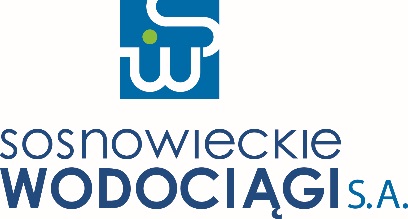 SPECYFIKACJA WARUNKÓW ZAMÓWIENIA[S W Z]W POSTĘPOWANIU O UDZIELENIE ZAMÓWIENIA NA ROBOTĘ BUDOWLANĄ POD NAZWĄ:PRZEBUDOWA STACJI ODWADNIANIA OSADU– OBIEKT NR 14 OCZYSZCZALNI ŚCIEKÓW RADOCHA II W SOSNOWCUOZNACZENIE ZAMÓWIENIA: 65/2024/TO/KPZ A T W I E R D Z A M:ROZDZIAŁ 1Informacje dotyczące zamawiającegoNazwa: Sosnowieckie Wodociągi Spółka Akcyjna;Adres siedziby i korespondencyjny: 41-200 Sosnowiec, ul. Ostrogórska 43;N I P: 6440011382;R E G O N: 270544618;Rejestracja przedsiębiorcy: Sąd Rejonowy Katowice – Wschód w Katowicach, Wydział VIII Gospodarczy, KRS 0000216608;Poczta elektroniczna: kprzetarg@sosnowieckiewodociagi.pl;Strona internetowa zamawiającego: https://sosnowieckiewodociagi.pl;Strona internetowa prowadzonego postępowania: https://platformazakupowa.pl/pn/sosnowieckie_wodociagi => zakładka dotycząca przedmiotowego postępowania o udzielenie zamówieniaROZDZIAŁ 2Tryb udzielenia zamówieniaNiniejsze zamówienie o wartości równej lub przekraczającej 130 000 złotych, ale mniejszej niż progi unijne, 
o których mowa w art. 2 ust. 1 pkt 2 ustawy z dnia 11 września 2019 r. – Prawo zamówień publicznych, udzielone zostanie w trybie sektorowego przetargu nieograniczonego, w postępowaniu prowadzonym na podstawie REGULAMINU UDZIELANIA ZAMÓWIEŃ SEKTOROWYCH, dalej „regulaminu”.Zamawiający może:Najpierw dokonać badania i oceny ofert, a następnie dokonać kwalifikacji podmiotowej wykonawcy, którego oferta została najwyżej oceniona, w zakresie braku podstaw wykluczenia oraz spełniania warunków udziału 
w postępowaniu;Poprzedzić wybór oferty:Przeprowadzeniem negocjacji cenowych z jednym wykonawcą, w przypadku gdy w postępowaniu złożono tylko jedną ofertę, bądź jedną ofertę niepodlegającą odrzuceniu, a jej cena przewyższa kwotę, którą zamawiający przewidział na sfinansowanie danego zamówienia w planie rzeczowo-finansowym na dany rok kalendarzowy lub przewyższa wartość zamówienia; do negocjacji, postanowienia § 18 ust. 7 lub 8 regulaminu stosuje się odpowiednio;Zaproszeniem wszystkich wykonawców, którzy złożyli oferty niepodlegające odrzuceniu, do złożenia 
w terminie określonym przez zamawiającego ofert dodatkowych, zawierających nową cenę, w przypadku gdy najniższa cena oferty, spośród ofert niepodlegających odrzuceniu, przewyższa kwotę, którą zamawiający przewidział na sfinansowanie danego zamówienia w planie rzeczowo-finansowym na dany rok kalendarzowy lub przewyższa wartość zamówienia.W każdym czasie i bez podania przyczyny, zamawiający ma prawo do odstąpienia od prowadzenia postępowania o udzielenie zamówienia.Zamawiający nie przewiduje udzielenia zamówienia, o którym mowa w § 18 ust. 2 pkt 3 regulaminu, tj. polegającego na powtórzeniu podobnych robót budowlanych.ROZDZIAŁ 3Opis przedmiotu zamówieniaPrzedmiotem niniejszego zamówienia jest robota budowlana pod nazwą: „PRZEBUDOWA STACJI ODWADNIANIA OSADU – OBIEKT NR 14 OCZYSZCZALNI ŚCIEKÓW RADOCHA II W SOSNOWCU”, w szczególności w zakresie:Wykonania robót budowlano-montażowych wraz z dostawami niezbędnymi do ich wykonania, w zakresie zgodnym z dokumentacją projektową opracowaną dla zadania pn.: „PRZEBUDOWA OCZYSZCZALNI ŚCIEKÓW RADOCHA II W SOSOWCU – ETAP V”: ZADANIE IV – Stacja odwadniania osadu, ob. nr 14;PODZADANIE VI.4 – Stacja odwadniania osadu, ob. nr 14 (w ramach: ZADANIE VI – Część elektryczna 
i AKPiA);Świadczenie usług serwisowych dla zamontowanych urządzeń / instalacji (wraz z armaturą).Zamówienie nie zostało podzielone na części, tym samym zamawiający nie dopuszcza możliwości składania ofert częściowych, o których mowa w § 1 ust. 3 pkt 5 regulaminu.Na opis przedmiotu zamówienia (odrębny folder w wersji elektronicznej – załącznik nr 1 do SWZ), składa się:Dokumentacja projektowa pn.: „Przebudowa oczyszczalni ścieków RADOCHA II w Sosnowcu – etap V”, opracowana przez firmę: Biuro Projektów Budownictwa Komunalnego Spółka z ograniczoną odpowiedzialnością z siedzibą w Katowicach przy ul. J. Gallusa 10 (odrębny pliki w wersji elektronicznej – załącznik 1.1. do SWZ);dokumentacja zawiera ostateczną Decyzję Nr 1019/18 (WAB.6740.1.889.2018.IW, T-10714), zatwierdzającą projekt budowlany i udzielającą pozwolenia na budowę dla Sosnowieckich Wodociągów S.A., 41-200 Sosnowiec, ul. Ostrogórska 43, obejmującą: budowę pomostów i schodów przy reaktorach biologicznych wraz z fundamentami, przewodów wody technologicznej, przewodu spustowego części pływających z osadnika wstępnego, studni na istniejących przewodach spustowych z reaktorów biologicznych, kabli energetycznych i teletechnicznych oraz ciągów komunikacyjnych (chodników) oraz modernizacja obiektów nr 6, 7, 8, 14 i 34 realizowanych w ramach zadania „Przebudowa oczyszczalni ścieków RADOCHA II w Sosnowcu – etap V”, wydaną przez Prezydenta Miasta Sosnowca;Specyfikacje Techniczne Wykonania i Odbioru Robót Budowlanych (odrębny pliki w wersji elektronicznej  – załącznik nr 1.2. do SWZ;Przedmiar robót (odrębny pliki w wersji elektronicznej – załącznik 2 do SWZ).Wymagania wyszczególnione choćby w jednym z dokumentów (plików) wymienionych w pkt 3 są zobowiązujące dla wykonawcy tak, jakby były zawarte w całym opisie przedmiotu zamówienia.Wymagania zamawiającego / obowiązki wykonawcy dotyczące realizacji przedmiotu zamówienia:Opracowanie harmonogramu realizacji robót / przekazanie placu budowy:Wykonawca, któremu zostanie udzielone zamówienie zobowiązany będzie opracować Harmonogram rzeczowo – terminowo – finansowy realizacji zamówienia (dalej Harmonogram); przedmiotowy dokument należy opracować przed zawarciem umowy w sprawie nin. zamówienia i podlegał on będzie uzgodnieniu i zatwierdzeniu przez zamawiającego; Harmonogram winien będzie:zostać opracowany zgodnie z ofertą wykonawcy oraz uwzględniać wymagania zamawiającego dotyczące realizacji przedmiotu zamówienia,uwzględniać następujące czynniki / okoliczności:terminy wykonania przedmiotu zamówienia, przy czym terminy w Harmonogramie winny być wyrażone w miesiącach i liczone od daty zawarcia umowy, podział całości zamówienia na poszczególne ZADANIA / PODZADANIA / ŚWIADCZENIE USŁUG,minimalizację stopnia uciążliwości wykonywanych robót dla pracowników oczyszczalni ścieków RADOCHA II w Sosnowcu oraz konieczność zachowania ciągłości prowadzenia procesów technologicznych na oczyszczalni,czas trwania rozruchu, o których mowa w ppkt 5.6.1) fakt, iż całkowita wartość faktur wystawionych na podstawie protokołów odbiorów robót wykonanych częściowo nie może przekraczać 80% wynagrodzenia wykonawcy określonego 
w umowie,fakt, iż faktury za wykonane roboty w wysokości do 20% wynagrodzenia wykonawcy określonego w umowie będą wystawione po podpisaniu Protokołu odbioru końcowego robót budowlano-montażowych przedmiotu umowy,fakt, iż w przypadku dostaw urządzeń płatność realizowana będzie w n/w transzach:50 % wartości urządzenia po jego montażu,30 % wartości urządzenia po rozpoczęciu rozruchu, 20 % wartości urządzenia po podpisaniu Protokołu odbioru końcowego robót budowlano-montażowych; Przekazanie placu budowy wykonawcy przez zamawiającego nastąpi protokolarnie, z uwzględnieniem zapisów opracowanego przez wykonawcę i zatwierdzonego przez zamawiającego Harmonogramu, przy czym: zamawiający przekaże wykonawcy plac budowy wraz z kompletną dokumentacją projektową 
w terminie do 14 dni, licząc od daty zawarcia umowy,wykonawca będzie odpowiedzialny za cały przekazany plac budowy.	Wymagania dotyczące materiałów budowlanych / urządzeń zastosowanych do realizacji zamówienia: Wykonawca winien wykonać przedmiot zamówienia z materiałów własnych;Wszystkie zastosowane przez wykonawcę materiały lub urządzenia winny być fabrycznie nowe oraz odpowiadać, co do jakości wymogom wyrobów dopuszczonych do obrotu i stosowania w budownictwie, określonym w art. 10 ustawy Prawo budowlane, dokumentacji projektowej przekazanej przez zamawiającego oraz wymaganiom i wytycznym niniejszej SWZ;Zamawiający wymaga, aby wykonawca w terminie nie później niż 14 dni roboczych przed planowanym zamówieniem materiałów budowlanych / urządzeń, skierował do zamawiającego pisemny wniosek o akceptację ich zastosowania, dalej „wniosek materiałowy”, zawierający właściwe dla nich aktualne dokumenty; dokumenty te niezbędne będą do potwierdzenia przez Inspektora nadzoru zgodności materiałów / urządzeń (wraz z armaturą) planowanych do wbudowania / montażu z określonymi w STWiORB i dokumentacji projektowej; w przypadku dokumentu obcojęzycznego, wykonawca zobowiązany będzie załączyć jego tłumaczenie na język polski;wykonawca winien złożyć wniosek materiałowy wraz ze stosownymi dokumentami, dla każdej partii materiałów budowlanych / urządzeń;Wykonawca zobowiązany będzie zrealizować przedmiot zamówienia przy użyciu materiałów i urządzeń zgodnych z przekazaną przez zamawiającego dokumentacją projektową; w przypadku zaistnienia obiektywnych przyczyn uniemożliwiających zastosowanie danego materiału / urządzenia (np. wycofanie, zakończenie produkcji) wykonawca zobowiązany będzie wystąpić do zamawiającego z wnioskiem o wyrażenie zgody na zastosowanie innego materiału / urządzenia; w złożonym wniosku wykonawca winien wskazać okoliczności uzasadniające potrzebę zmiany materiału / urządzenia; zamawiający niezwłocznie, jednak nie później niż w terminie 14 dni roboczych, ustosunkuje się do wniosku wykonawcy; warunkiem zastosowania materiału / urządzenia innego niż określony w dokumentacji projektowej będzie akceptacja wniosku wykonawcy przez zamawiającego oraz potwierdzenie przez projektanta odpowiedniej branży, iż proponowany materiał / urządzenie spełnia wymagania zawarte w dokumentacji projektowej oraz charakteryzuje się parametrami nie gorszymi, niż wskazane w dokumentacji projektowej;Jeżeli w wyniku zaistnienia okoliczności, o których mowa wyżej, nastąpi zmiana urządzenia odnośnie którego zamawiający przewidział świadczenie usług serwisowych, wykonawca zobowiązany będzie wskazać wstępne maksymalne wynagrodzenie za świadczenie usług serwisowych dla tego urządzenia; wynagrodzenie „za komplet” to wynagrodzenie przy założeniu, że rzeczywisty czas pracy urządzenia trwa nieprzerwanie, tj. 24 godziny na dobę pod pełnym obciążeniem, przez cały 36-miesięczny okres świadczenia usług serwisowych, a wykonawca przy takim założeniu uwzględni przeprowadzenie wszystkich usług (czynności) serwisowych w pełnym zakresie wynikającym z DTR urządzenia w w/w czasookresie; w tym celu wykonawca winien załączyć do wniosku materiałowego wykaz:wszystkich czynności serwisowych wymaganych do wykonania przez Dokumentację Techniczno-Ruchową urządzenia „X” w okresie jego eksploatacji,ilości tych czynności – przy założeniu, że rzeczywisty czas pracy urządzenia „X” trwać będzie nieprzerwanie (24 godziny na dobę) przez cały 36-miesięczny okres świadczenia usług serwisowych,wynagrodzenia, odrębnie za wykonanie każdej z w/w czynności („wynagrodzeń cząstkowych”) 
w ramach „kompletu” dla danego urządzenia.Wykonywanie prac/robót budowlano-montażowych: Wykonawca zobowiązany będzie zakupić odpowiednie licencje i oprogramowania, niezbędne do wykonania przedmiotu niniejszego zamówienia, ponieważ zamawiający nie posiada licencji do modułów programowalnych dla programu wizualizacyjnego typu InTouch; zamawiający udostępni wykonawcy na etapie realizacji robót tylko posiadane: kody dostępu, hasła, źródła oprogramowania oraz dokumentację istniejącego systemu Wizualizacji; zamawiający informuje, iż nie posiada kompletnych źródeł oprogramowania oraz dokumentacji dla wszystkich urządzeń istniejącego systemu wizualizacji i sterowania; zamawiający nie posiada obecnie umowy na świadczenie usług opieki gwarancyjnej jak również serwisowej dotyczącej systemu sterowania i wizualizacji oczyszczalni ścieków RADOCHA II; zamawiający informuje, że równolegle do robót objętych niniejszym zamówieniem odbywają się prace w zakresie sprzętu i oprogramowania 
w centralnej  i lokalnej dyspozytorni oczyszczalni ścieków RADOCHA II (m.in. w zakresie wymiany komputerów, wymiany monitorów wielkoformatowych, migracji oprogramowania na nowe serwery, wykonanie nowego serwera kopi zapasowej); planowany termin zakończenia przedmiotowych prac to koniec 2024 roku.Przed przystąpieniem do realizacji robót budowlano – montażowych, wykonawca zobowiązany będzie:zgłosić się do Zespołu ds. BHP i Ppoż. Sosnowieckich Wodociągów S.A. w celu odebrania informacji, o których mowa w art. 2071 ustawy – Kodeks pracy i złożenie pisemnego oświadczenia potwierdzającego:otrzymanie informacji, o których mowa w zdaniu poprzednim,zobowiązanie wykonawcy do wykonywania prac stanowiących przedmiot zamówienia przez pracowników posiadających wymagane przepisami:badania lekarskie,przeszkolenie w zakresie BHP,wykonanie obowiązku informacyjnego wykonawcy, o którym mowa w przepisie art. 20 ust. 2 ustawy z dnia 5 grudnia 2008 roku ustawy o zapobieganiu oraz zwalczaniu zakażeń i chorób zakaźnych u ludzi,opracować i uzgodnić z zamawiającym Plan BIOZ (Plan Bezpieczeństwa i Ochrony Zdrowia), IBWR (Instrukcję  Bezpiecznego Wykonywania Robót) oraz POR (Projekt Organizacji Robót);Zasady organizacji / zagospodarowania zaplecza budowy oraz prowadzenia robót:wykonawca winien będzie zorganizować i zagospodarować zaplecze budowy (wynikające z opracowanego Projektu Organizacji Robót) wraz z doprowadzeniem niezbędnych mediów i dojazdem; podłączenie mediów (w miejscach wskazanych przez zamawiającego) odbędzie się staraniem wykonawcy, po zawarciu stosownych umów,wykonawca zobowiązany będzie odpowiednio oznakować miejsce budowy, tj. dostarczyć i zamontować tablice informacyjne (w zakresie rozbiórki i budowy) oraz odpowiednio oznakować i zabezpieczyć miejsca prowadzonych robót,z chwilą przekazania obiektów przez zamawiającego, wykonawca odpowiedzialny będzie za ewentualną konieczność ich opróżniania, wyczyszczenia, obniżenia poziomu lub doszczelniania, wynikającą z konieczności prowadzenia prac / robót,w trakcie realizacji robót na terenie oczyszczalni ścieków RADOCHA II, pracownicy wykonawcy zobowiązani będą do każdorazowego potwierdzania faktu wejścia / wyjścia na teren / z terenu obiektu poprzez złożenie własnoręcznego podpisu na liście obecności, która znajdowała się będzie na portierni zlokalizowanej przy bramie wjazdowej do oczyszczalni ścieków RADOCHA II w Sosnowcu; tym samym przed rozpoczęciem robót wykonawca zobowiązany będzie dostarczyć zamawiającemu wykaz osób (wraz z nr dowodów osobistych), które będą brały udział w realizacji przedmiotu zamówienia; dodatkowo w przypadku zmian w przedmiotowym wykazie, wykonawca niezwłocznie winien będzie przedstawić zamawiającemu jego aktualizację,w zakresie ruchu materiałowego (wjazdu na teren i wyjazdu z terenu oczyszczalni ścieków pojazdów z dostawami materiałów / urządzeń, sprzętu budowlanego) Kierownik budowy winien będzie każdorazowo osobiście potwierdzić pisemnie w/w fakt w dokumencie pn.: „Raport ruchu materiałowego” (zamawiający przekaże wzór tego dokumentu wraz z przekazaniem placu budowy), który znajdował się będzie na portierni zlokalizowanej przy bramie wjazdowej do oczyszczalni RADOCHA II w Sosnowcu; w związku z powyższym ruch materiałowy oraz wjazd / wyjazd sprzętu budowlanego na teren oczyszczalni winny być realizowane w godzinach pracy pracowników dozoru wykonawcy,zamawiający dopuszcza wjazd na teren oczyszczalni ścieków RADOCHA II tylko pojazdów realizujących dostawy materiałów / urządzeń, pojazdów dozoru oraz sprzętu budowlanego,podczas realizacji przedmiotu zamówienia, wykonawca zobowiązany będzie uwzględnić konieczność zachowania ciągłości pracy obiektów technologicznych, dróg transportowych i ciągów komunikacyjnych (w pobliżu prowadzonych prac) na terenie oczyszczalni ścieków RADOCHA II w Sosnowcu,prowadzone przez wykonawcę roboty, nie mogą wprowadzać zakłóceń w prowadzonej technologii oraz pracy oczyszczalni ścieków RADOCHA II w Sosnowcu oraz powinny być wykonywane w porozumieniu z pracownikami nadzoru oczyszczalni ścieków RADOCHA II; w przypadku konieczności wyłączenia zasilania lub technologii, wykonawca zobowiązany będzie przedstawić pisemną informację 
o tym fakcie służbom oczyszczalni na 5 dni przed planowanymi pracami; warunkiem podjęcia czynności związanych z wyłączeniem zasilania bądź urządzeń technologicznych będzie pisemna zgoda zamawiającego,prace montażowe dotyczące urządzeń dostarczonych i montowanych lub podlegających przebudowie / zmianie konstrukcyjnej, w ramach nin. zamówienia, winny być realizowane przez Producentów lub dostępnych na terenie Polski autoryzowanych przedstawicieli / serwisy Producentów tych urządzeń,wykonawca zobowiązany będzie do zastosowania elementów złącznych odpowiedniej klasy ze stali nierdzewnej przy połączeniach rozłącznych konstrukcji ze stali nierdzewnej, jak również przy łączeniu stali nierdzewnej ze stalą węglową,w trakcie realizacji przedmiotu zamówienia pracownicy dozoru wykonawcy zobowiązani będą do udziału w Naradach budowy, organizowanych z częstotliwością, nie rzadziej niż raz na 2 tygodnie,pracownicy dozoru wykonawcy odpowiedzialni będą za sprawowanie nadzoru w zakresie organizacji pracy oraz przestrzeganie obowiązujących przepisów BHP i Ppoż. przez osoby biorące udział 
w realizacji zamówienia;Zasady prowadzenia prac / robót elektrycznych:przedmiot zamówienia winien być realizowany pod nadzorem osób posiadających wymagane uprawnienia; wykonawca przed rozpoczęciem prac / robót elektrycznych zobowiązany będzie dostarczyć zamawiającemu kopie (poświadczone za zgodność z oryginałem) świadectw kwalifikacyjnych wszystkich pracowników zatrudnionych przy realizacji przedmiotu zamówienia, tj.:minimum jednej (1) osoby spełniającej wymagania kwalifikacyjne do wykonywania pracy na stanowisku DOZORU w zakresie obsługi, konserwacji, montażu i demontażu, kontrolno – pomiarowym urządzeń, instalacji i sieci: Grupa 1. Urządzenia, instalacje i sieci elektroenergetyczne wytwarzające, magazynujące, przetwarzające, przesyłające i zużywające energię elektryczną: pkt 2) urządzenia, instalacje i sieci elektroenergetyczne o napięciu znamionowym nie wyższym niż 1 kV / pkt 13) aparatura kontrolno-pomiarowa oraz urządzenia i instalacje automatycznej regulacji, sterowania i zabezpieczeń urządzeń i instalacji wymienionych w pkt 2),minimum jednej (1) osoby spełniającej wymagania kwalifikacyjne do wykonywania pracy na stanowisku EKSPLOATACJI w zakresie obsługi, konserwacji, montażu i demontażu, kontrolno – pomiarowym urządzeń, instalacji i sieci: Grupa 1. Urządzenia, instalacje i sieci elektroenergetyczne wytwarzające, magazynujące, przetwarzające, przesyłające i zużywające energię elektryczną: pkt 2) urządzenia, instalacje i sieci elektroenergetyczne o napięciu znamionowym nie wyższym niż 1 kV / pkt 13) aparatura kontrolno-pomiarowa oraz urządzenia i instalacje automatycznej regulacji, sterowania i zabezpieczeń urządzeń i instalacji wymienionych w pkt 2),zamawiający wymaga, aby każda z osób wymienionych odpowiednio w ppkt 5.3.4), lit. b) tiret pierwszy i tiret drugi, przyporządkowana była tylko do jednej z kategorii uprawnień; wskazany pracownik z uprawnieniami dozorowymi, przed przekazaniem zamawiającemu protokołów z pomiarów wykonanych przez pracowników konserwatorów, winien będzie dokonać ich weryfikacji i zatwierdzenia; pracownik z uprawnieniami dozorowymi nie będzie mógł weryfikować i zatwierdzać pomiarów wykonanych przez siebie samego,pracownicy wykonawcy zatrudnieni przy realizacji prac / robót objętych niniejszym zamówieniem przy urządzeniach energetycznych (w rozumieniu Rozporządzenia Ministra Energii z dnia 28 sierpnia 2019 r. w sprawie bezpieczeństwa i higieny pracy przy urządzeniach energetycznych) powinni oprócz wymaganych uprawnień, zostać upoważnieni przez zamawiającego (prowadzącego eksploatację) do wykonywania prac eksploatacyjnych na jego urządzeniach,prace wykonywane w warunkach szczególnego zagrożenia dla zdrowia i życia ludzkiego zgodnie 
z Rozporządzeniem Ministra Energii z dnia 28 sierpnia 2019r. w sprawie bezpieczeństwa i higieny pracy przy urządzeniach energetycznych oraz Instrukcją Organizacji Bezpiecznej Pracy przy urządzeniach Sosnowieckich Wodociągów S.A., będą wykonywane przez co najmniej dwie osoby uprawnione, tj. osoby posiadające kwalifikacje potwierdzone na podstawie przepisów ustawy Prawo energetyczne i upoważnione przez zamawiającego do wykonywania określonych przez niego czynności lub prac eksploatacyjnych,przed przystąpieniem do realizacji prac / robót elektrycznych wykonawca winien wystąpić do zamawiającego z wnioskiem o upoważnienie wskazanych uprawnionych pracowników do realizacji prac / robót elektrycznych, z podaniem dla każdego pracownika:imienia i nazwiska,rodzaju i numeru uprawnień,daty ważności uprawnień,zakresu uprawnień,funkcji jaką będzie pełnił w zespole,dla pracowników wyznaczonych do pełnienia funkcji „kierującego zespołem” dodatkowo (oprócz wniosku, o którym mowa w ppkt 5.3.4) lit. f) złożyć należy oświadczenie, że pracownicy ci posiadającą odpowiednie wykształcenie techniczne, doświadczenie eksploatacyjne oraz umiejętności zawodowe adekwatne do rodzaju urządzeń i instalacji energetycznych oraz zakresu prac objętych umową,prace przy urządzeniach i instalacjach elektrycznych na terenie oczyszczalni ścieków RADOCHA II wykonywane w warunkach szczególnego zagrożenia dla zdrowia i życia, będą wykonywane wyłącznie na polecenie pisemne wystawione przez służby zamawiającego,osoby do pełnienia funkcji: poleceniodawcy, koordynującego oraz dopuszczającego przy organizacji prac na polecenie pisemne, wyznaczy spośród swoich pracowników zamawiający,wykonawca odpowiada za oddelegowanie do prac pracowników pełniących funkcje kierującego zespołem oraz członków zespołu,wykonawca zobowiązany jest do: właściwego wygrodzenia i oznakowania strefy pracy i utrzymywania jej w trakcie całego okresu prowadzenia robót,zapewnienia określonych w poleceniu pisemnym środków ochrony indywidualnej i zbiorowej dla zespołu pracowników,roboty należy zorganizować w taki sposób, aby zminimalizować czas wyłączeń oraz wpływ dokonywanych wyłączeń poszczególnych rozdzielni i sieci elektrycznych na technologię pracy oczyszczalni ścieków RADOCHA II (w tym m.in. zbiornik biogazu) oraz system monitoringu i ochrony mienia; jednorazowy maksymalny czas wyłączenia modernizowanej rozdzielni z eksploatacji winien być nie dłuższy niż 6 godzin; gotowość do przystąpienia przez wykonawcę do prac wymagających wyłączenia rozdzielni z eksploatacji winna być zgłoszona przez wykonawcę w formie pisemnej, z co najmniej 5-dniowym wyprzedzeniem; na powyższe prace należy opracować i przedłożyć harmonogram wyłączeń uwzględniający zakres i czasookresy poszczególnych prac i wyłączeń oraz metody organizacyjne wykonywania prac,w przypadku konieczności równoczesnego wyłączenia obu sekcji zasilających modernizowanej rozdzielni, czas jednokrotnego wyłączenia obiektów i urządzeń nie może przekroczyć 1 godziny; prace te mogą być wykonywane w dni robocze, w godzinach od 700 do 1400 z wyłączeniem dni deszczowych / burzowych; w uzasadnionych przypadkach zamawiający może wyrazić zgodę na prowadzenie w/w prac również w innych godzinach lub z większą częstotliwością, warunkiem powyższego będzie każdorazowo uzgodnienie przez wykonawcę warunków ich realizacji z zamawiającym,w przypadku możliwości zaistnienia przerw w zasilaniu powyżej dopuszczalnych czasów, wykonawca zobowiązany będzie zapewnić zasilanie zastępcze obiektów i urządzeń (w tym m.in. zbiornika biogazu) z innej sekcji, innej rozdzielni, za pomocą agregatu prądotwórczego lub też bezzwłocznie przerwać roboty i przywrócić zasilanie do obiektów zasilanych z modernizowanej rozdzielni,roboty elektryczne prowadzone na modernizowanych rozdzielniach i sieciach elektrycznych mające bezpośredni wpływ na prowadzoną technologię, wykonawca winien będzie rozpocząć i zakończyć 
w dniach roboczych, tj. poniedziałek ÷ piątek,w przypadkach szczególnych roboty elektryczne prowadzone na modernizowanych rozdzielniach 
i sieciach mogą być wykonywane w dni ustawowo wolne od pracy, po każdorazowym uzgodnieniu 
z zamawiającym warunków ich realizacji,w sytuacji samowolnie prowadzonych prac (wyłączeń) i wystąpienia szkód w prowadzonej technologii oczyszczania ścieków, zamawiający obciąży wykonawcę kosztami związanymi z przywróceniem technologii oraz karami wynikającymi z niedotrzymania parametrów oczyszczania ścieków; powyższa kwota zostanie potrącona z wynagrodzenia należnego wykonawcy;W ramach gospodarki odpadami wykonawca winien będzie: zagospodarować odpady wytworzone w trakcie realizacji nin. zamówienia, jako wytwórca odpadów powstających w wyniku świadczenia usług w zakresie budowy, rozbiórki, remontu obiektów, czyszczenia zbiorników lub urządzeń oraz sprzątania, konserwacji i napraw, w sposób zgodny z przepisami ustawy o odpadach z dnia 14 grudnia 2012 roku o odpadach (dalej ustawy o odpadach),przekazać cały pozyskany złom zamawiającemu – wytwórcy odpadu, w wyniku robót zrealizowanych przez wykonawcę; złom należy przygotować w elementach wsadowych, tj. o wymiarach 1,0 x 1,0 
x 1,5 m i złożyć w miejscu wskazanym przez zamawiającego na terenie oczyszczalni ścieków RADOCHA II w Sosnowcu; przekazanie złomu zamawiającemu odbywać się będzie na podstawie pisemnego protokołu,przekazać protokolarnie zamawiającemu do weryfikacji zdemontowane urządzenia elektryczne 
i elektroniczne w tym kable i inne zdemontowane urządzenia oraz armaturę; po dokonaniu weryfikacji urządzenia niesprawne i nieprzydatne zamawiającemu zostaną protokolarnie przekazane wykonawcy, który – jako wytwórca odpadów – powinien zagospodarować w sposób zgodny z przepisami ustawy o odpadach.Odbiór robót ulegających zakryciu; wykonawca każdorazowo zgłosi właściwemu Inspektorowi nadzoru konieczność odbioru robót ulegających zakryciu, a Inspektor nadzoru dokona odbioru niezwłocznie lecz nie później niż w terminie 3 dni roboczych; odbiór robót ulegających zakryciu zostanie potwierdzony wpisem do dziennika budowy.Odbiór częściowy po zakończeniu robót budowlano-montażowych:Po zakończeniu robót budowlano-montażowych dla ZADANIA IV i PODZADANIA VI.4 zostanie przeprowadzony odbiór częściowy;  odbiór częściowy może nastąpić po zakończeniu robót oraz po pisemnym zgłoszeniu przez wykonawcę gotowości do odbioru częściowego;Wykonawca, zgłosi pisemnie gotowość do odbioru częściowego, a przedstawiciele zamawiającego przystąpią do odbioru niezwłocznie, jednak nie później niż w terminie 5 dni roboczych, tak aby nie powodować przerw w wykonywaniu przedmiotu zamówienia; odbioru częściowego dokonuje upoważniony Inspektor nadzoru przy udziale przedstawicieli zamawiającego; Dla dokonania odbioru częściowego ZADANIA IV i PODZADANIA VI.4, wykonawca (z chwilą pisemnego zgłoszenia gotowości) przedłoży zamawiającemu niezbędne dokumenty, obejmujące w szczególności: protokoły potwierdzone przez Inspektora nadzoru danej specjalności z wykonanych prób, badań 
i pomiarów wraz z wynikami, w tym m.in. z:prób szczelności,pomiarów zagęszczenia gruntu,pozostałych określonych w STWiORB,atesty, deklaracje zgodności, certyfikaty na znak bezpieczeństwa itp.,protokoły z pozytywnymi wynikami wykonanych pomiarów elektrycznych ochrony przeciwporażeniowej dla instalacji / urządzeń dostarczonych i zamontowanych lub podlegających przebudowie / zmianie konstrukcyjnej, w ramach niniejszego zamówienia,protokoły sprawdzenia funkcjonalności nowych układów sterowania i nowych wizualizacji na dyspozytorni i maszynowni,kopię strony z dziennika budowy z potwierdzeniem zakończenia robót objętych zgłoszeniem; dokument winien być potwierdzony przez Inspektorów nadzoru;Podczas odbioru częściowego ZADANIA IV i PODZADANIA VI.4 zamawiający dokona odbioru robót wszystkich branż;Z odbioru częściowego zostanie spisany protokół; jeżeli wykonawca nie dostarczy zamawiającemu kompletnej dokumentacji, o której mowa w ppkt 5.5.3) lub jeżeli w trakcie odbioru częściowego ujawnione zostaną wady w stopniu uniemożliwiającym rozpoczęcie rozruchu, zamawiający wspólnie z wykonawcą wyznaczy termin na ich usunięcie; potwierdzeniem ich odpowiednio uzupełnienia lub usunięcia będzie dokonanie przez wykonawcę wpisu do dziennika budowy o usunięciu przedmiotowych wad; powyższy wpis winien być potwierdzony przez Inspektorów nadzoru danej specjalności.Rozruch:Po zakończeniu robót budowlano-montażowych potwierdzonych protokołem odbioru częściowego dla ZADANIA IV i PODZADANIA VI.4, a przed rozpoczęciem odbioru końcowego, wykonawca zobowiązany będzie przeprowadzić co najmniej 30-dniowy rozruch, zgodnie z wymaganiami zamawiającego zawartymi 
w nin. SWZ; warunkiem rozpoczęcia rozruchu będzie pisemne zgłoszenie zamawiającemu gotowości do jego rozpoczęcia; Wykonawca przed zgłoszeniem gotowości do rozruchu w zakresie ZADANIA IV i PODZADANIA VI.4, zobowiązany będzie dostarczyć zamawiającemu celem zatwierdzenia Program rozruchu wraz z propozycją składu Komisji rozruchowej ze strony wykonawcy; w składzie Komisji rozruchowej wykonawca zobowiązany jest wskazać osobę, która pełniła będzie funkcję Technologa rozruchu; zamawiający zatwierdzi Program rozruchu niezwłocznie, jednak nie później niż w terminie 7 dni roboczych pod warunkiem, że wykonawca przedstawi zamawiającemu kompletny Program rozruchu; termin w jakim zamawiający zatwierdzi Program rozruchu uzależniony będzie od jego kompletności (liczony od daty uzupełnienia); warunkiem przystąpienia przez wykonawcę do rozruchu będzie zatwierdzenie przez zamawiającego przedmiotowego Programu rozruchu;Program rozruchu winien zawierać co najmniej:cel, zakres, podstawę i warunki rozruchu,skład Komisji rozruchowej,zakres przewidywanych czynności rozruchowych niezbędnych do wykonania celem potwierdzenia osiągnięcia wymaganych parametrów i efektów pracy dla urządzeń dostarczonych i zamontowanych lub podlegających przebudowie / zmianie konstrukcyjnej, w ramach niniejszego zamówienia – zgodnie z wytycznymi zawartymi w dokumentacji projektowej, STWiORB, i Dokumentacji Techniczno-Ruchowej urządzeń,czasookres trwania rozruchu wynoszący minimum 30 dni,przewidywany zakres testów, prób i badań;Pozostałe warunki zgłoszenia przez wykonawcę gotowości do rozruchu obejmują:usunięcie przez wykonawcę wszystkich ewentualnych wad stwierdzonych podczas odbioru częściowego, a mających wpływ na rozpoczęcie rozruchu, potwierdzone przez Inspektora(ów) nadzoru danej specjalności wpisem do dziennika budowy – adnotacja w dzienniku budowy, iż wszystkie ewentualne wady stwierdzone w trakcie odbioru częściowego zostały usunięte,przeprowadzenie przez wykonawcę, co najmniej 48-godzinnego ruchu próbnego urządzeń dostarczonych i zamontowanych lub podlegających przebudowie / zmianie konstrukcyjnej (na medium docelowym lub zastępczym) potwierdzone wpisem do dziennika budowy,zorganizowanie przez wykonawcę, przed rozpoczęciem rozruchu szkoleń (instruktażu stanowiskowego oraz bhp) pracowników zamawiającego w zakresie działania, obsługi i konserwacji nowo zainstalowanych układów, urządzeń lub przebudowanych układów / urządzeń, z wprowadzeniem zmian konstrukcyjnych w ramach niniejszego zamówienia; szkolenie winno zostać przeprowadzone przez Producenta / Dostawcę na urządzeniach lub układach, które zostały dostarczone i zamontowane na oczyszczalni, w minimum trzech turach i potwierdzone Protokołem z przeprowadzonego szkolenia zawierającym zakres szkolenia oraz podpisy szkolonych pracowników; pracowników zamawiającego do udziału w szkoleniu wyznaczą Kierownik Działu Oczyszczalni Ścieków i Kierownik Działu Energetycznego,dostarczenie zamawiającemu następujących dokumentów:kopii wpisu do dziennika budowy, potwierdzonej przez Inspektora(ów) nadzoru danej specjalności, potwierdzającej usunięcie wszystkich ewentualnych wad stwierdzonych w trakcie odbioru częściowego,kopii wpisu do dziennika budowy potwierdzającej przeprowadzenie przez wykonawcę, co najmniej 48-godzinnego ruchu próbnego urządzeń nowo dostarczonych i zamontowanych, remontowanych lub podlegających przebudowie / zmianie konstrukcyjnej (na medium docelowym lub zastępczym),protokołów potwierdzających przeprowadzenie szkoleń (instruktaży stanowiskowych oraz bhp) pracowników zamawiającego,oświadczenia Producenta / Dostawcy dla zamontowanych urządzeń / instalacji (wraz z armaturą), iż zostały one poprawnie zamontowane i dopuszczone do eksploatacji,pełnej dokumentacji (dla wszystkich urządzeń) tj. Dokumentacji Techniczno-Ruchowej z parametrami  pracy urządzeń i zgodnie z Europejską Normą, zawierającej:parametry techniczne urządzeń,czasookresy pomiędzy remontami i zakresy remontów,czasookresy pomiędzy przeglądami i zakresy przeglądów,wykaz części zamiennych i szybkozużywających się oraz materiałów eksploatacyjnych wraz 
z czasookresami ich wymiany,rysunki, schematy techniczne urządzeń,wykaz oraz zakres podstawowych czynności eksploatacyjnych i konserwacyjnych jakie winien wykonywać zamawiający w trakcie eksploatacji urządzeń dostarczonych przez wykonawcę; informacja powinna obejmować czasookresy wyżej wymienionych czynności oraz metodykę ich wykonywania; zakres powinien obejmować czynności inne (pozostałe) niż świadczone przez wykonawcę w ramach usług serwisowych,odpowiednią informację dla zamawiającego, w przypadku urządzeń nie wymagających wykonania przeglądów, remontów czy wymiany części zamiennych lub nie posiadających części szybkozużywających się; jeżeli Dokumentacja Techniczno-Ruchowa urządzenia nie zawiera parametrów technicznych, należy dostarczyć dokument zawierający te parametry np. kartę katalogową urządzenia,wypełnionych książek pracy urządzeń (według wzoru książki zatwierdzonego przez zamawiającego) – po 1 egzemplarzu dla każdego urządzenia wraz z uzupełnionymi wpisami dotyczącymi ewentualnie dokonanych czynności eksploatacyjnych, serwisowych lub naprawczych do czasu przekazania ich zamawiającemu, które winny być potwierdzone przez serwis Producenta / autoryzowanego przedstawiciela Producenta,zatwierdzonej przez zamawiającego Instrukcji stanowiskowej eksploatacji Stacji odwadniania osadu oczyszczalni ścieków RADOCHA II w Sosnowcu uwzględniającej urządzenia / instalacje już zabudowane, jak również urządzenia  / instalacje nowo dostarczone i zamontowane lub podlegające  przebudowie w ramach niniejszego zamówienia – po 1 egzemplarzu w formie pisemnej 
i dodatkowo w formie elektronicznej – dokument programu WORD i PDF; instrukcje winny zawierać w szczególności informacje dotyczące:zakresu stosowania,celu instrukcji,charakterystyki urządzeń,charakterystyki obiektu / stanowiska pracy,opisu procesu technologicznego,ogólnych wytycznych eksploatacji,opisu sposobu sterowania / pracy urządzeń,zestawienia typowych problemów eksploatacyjnych,kontroli pracy i obsługi urządzeń / obiektu,konserwacji urządzeń,postępowania podczas awarii,uwag ogólnych w zakresie BHP i Ppoż.,podstawowych zaleceń w zakresie BHP i Ppoż.,wykazu aktów prawnych,wzoru oświadczenia pracowników o zapoznaniu się z instrukcją,załączników i aktualizacji,protokołów z pomiarów prądów obciążeń roboczych urządzeń i napędów elektrycznych dostarczonych 
i zamontowanych, remontowanych lub podlegających przebudowie / zmianie konstrukcyjnej, wraz z wartościami nastaw odpowiednich zabezpieczeń,kart nastaw / parametryzacji urządzeń elektronicznych,protokołów z pomiarów harmonicznych dla dostarczonych i zamontowanych falowników i soft-startów;W oparciu o zgłoszoną pisemnie przez wykonawcę gotowość do rozruchu, zamawiający pisemnie wyznaczy termin rozpoczęcia rozruchu niezwłocznie, jednak nie później niż w terminie 7 dni roboczych, pod warunkiem że wykonawca wraz ze zgłoszeniem gotowości do rozruchu przedstawi zamawiającemu wszystkie wymagane dokumenty;termin przystąpienia do rozruchu zależał będzie od kompletności przekazanej przez wykonawcę dokumentacji; w przypadku braku dostarczenia wraz ze zgłoszeniem, któregokolwiek z wymaganych dokumentów, zamawiający wystąpi do wykonawcy o ich uzupełnienie; po uzupełnieniu wymaganych dokumentów zamawiający ponownie wyznaczy termin rozpoczęcia rozruchu niezwłocznie, jednak nie później niż w terminie 7 dni roboczych;Rozpoczęcie rozruchu zostanie potwierdzone przez Komisję rozruchową sporządzeniem protokołu z rozpoczęcia rozruchu;Wykonawca zobowiązany będzie przygotować obiekt i urządzenia do rozruchu wraz z uwzględnieniem pracy członków Komisji rozruchowej – pracowników dozoru ze strony wykonawcy (w tym Technologa rozruchu i przedstawiciela PRODUCENTA / DOSTAWCY urządzeń); za wyjątkiem członków Komisji rozruchowej i Kierownika komisji rozruchowej (który przewodniczył będzie pracom Komisji rozruchowej) powołanych przez zamawiającego;Podczas rozruchów winny zostać przeprowadzone m.in. n/w czynności:sprawdzenie poprawności działania wszystkich elementów oprogramowania, sterowania, sygnalizacji i wizualizacji,sprawdzenie i kontrola pracy urządzeń celem potwierdzenia ich poprawnego działania, zgodnego 
z dokumentacją projektową, STWiORB i Dokumentacją Techniczno-Ruchową dla urządzeń dostarczonych i zamontowanych lub podlegających przebudowie, w ramach niniejszego zamówienia;wypracowanie ewentualnych algorytmów pracy (w trybie automatycznym); wraz z wprowadzeniem tych zmian w systemie sterowania i wizualizacji;Przez cały czas trwania rozruchu oraz w czasie od zakończenia rozruchu do czasu protokolarnego potwierdzenia odbioru końcowego robót dla ZADANIA IV i PODZADANIA VI.4 wykonawca zobowiązany będzie do:prowadzenia eksploatacji nowo wbudowanych urządzeń pod pełnym obciążeniem w sposób ciągły zgodnie z wytycznymi technologicznymi zamawiającego (obsługa urządzeń należała będzie do zamawiającego po wcześniejszym jej przeszkoleniu przez wykonawcę),ponoszenia kosztów i zapewnienia wszystkich materiałów eksploatacyjnych (za wyjątkiem polielektrolitów niezbędnych do odwadniania osadu, które dostarczy zamawiający), niezbędnych do poprawnej pracy wszystkich urządzeń, m.in.: olejów, smarów, filtrów, części zamiennych oraz części zużywających się (zamawiający nie dopuszcza stosowania zamienników),przeprowadzenia odpowiednich – wykonanych przez laboratorium(a) posiadające akredytacje Polskiego Centrum Akredytacji – badań, które należy wykonywać zgodnie z zatwierdzonym przez zamawiającego Programem rozruchu (co najmniej w zakresie badań: zawartości suchej masy w osadzie uwodnionym i odwodnionym; zawartości w odciekach zawartości: Nog, N-NH4, Pog, zawiesiny ogólnej).Warunkiem zakończenia rozruchu będzie pełna realizacja założeń i wytycznych określonych w Programie rozruchu w celu potwierdzenia osiągnięcia wymaganych parametrów i efektów pracy dla urządzeń dostarczonych i zamontowanych lub podlegających przebudowie, w ramach niniejszego zamówienia – zgodnie z wytycznymi zawartymi w dokumentacji projektowej, STWiORB i Dokumentacji Techniczno-Ruchowej;Zakończenie rozruchu, potwierdzone zostanie każdorazowo protokołem.Po zakończeniu rozruchu wykonawca zobowiązany będzie przygotować i przekazać zamawiającemu do zatwierdzenia – przed rozpoczęciem odbioru końcowego – „Sprawozdanie z rozruchu” zawierające, co najmniej:opis przebiegu rozruchu,ocenę osiągnięcia założonego celu i efektów,wnioski i zalecenia wynikające z przeprowadzonego rozruchu.Odbiór końcowy:Przed odbiorem końcowym całego przedmiotu zamówienia, wykonawca dla instalacji i urządzeń dostarczonych i zamontowanych lub podlegających przebudowie, w ramach niniejszego zamówienia winien będzie:wykonać pomiary elektryczne ochrony przeciwporażeniowej i przekazać zamawiającemu protokoły 
z pozytywnymi wynikami z wykonanych pomiarów ochrony przeciwporażeniowej,przekazać protokoły z końcowych pomiarów prądów obciążeń roboczych urządzeń i napędów elektrycznych dostarczonych i zamontowanych, remontowanych lub podlegających przebudowie / zmianie konstrukcyjnej, wraz z wartościami nastaw odpowiednich zabezpieczeń,przekazać protokoły z końcowych pomiarów harmonicznych dla dostarczonych i zamontowanych falowników i soft-startów,przekazać protokoły sprawdzenia funkcjonalności sterowania i wizualizacji na dyspozytorni i maszynowni;Wykonawca zobowiązany będzie zorganizować i przeprowadzić niezbędne próby, badania i odbiory oraz uzupełnienia dokumentacji odbiorowej (powykonawczej) dla potwierdzenia właściwej jakości robót albo, gdy są wymagane odpowiednimi przepisami;Odbiór końcowy zostanie dokonany: po całkowitym zakończeniu wszystkich robót składających się na przedmiot zamówienia, na podstawie wniosku wykonawcy, zawierającego oświadczenie Kierownika budowy o zgodności wykonania robót budowlanych z projektem budowlanym i warunkami zapisanymi w decyzji o pozwoleniu na budowę, z projektami wykonawczymi,po pozytywnym zakończeniu rozruchu, potwierdzonym protokołem z zakończenia rozruchu,po przekazaniu przez wykonawcę sprawozdania z rozruchu, po przekazaniu zamawiającemu w terminie poprzedzającym odbiór końcowy uporządkowanego 
i przywróconego terenu budowy do stanu pierwotnego – z uwzględnieniem zmian wynikających 
z wykonania przedmiotu zamówienia;Wykonawca zobowiązany będzie pisemnie zawiadomić zamawiającego o gotowości do odbioru końcowego, a ponadto zobowiązany będzie dokonać wpisu do dziennika budowy; Do pisemnego zawiadomienia o gotowości do odbioru końcowego wykonawca winien będzie załączyć ponadto:kosztorys powykonawczy,oryginał dziennika budowy,protokoły pomiarów, badań i sprawdzeń,zatwierdzoną przez zamawiającego rewizję Instrukcji technologicznej oczyszczalni ścieków RADOCHA II w Sosnowcu, uwzględniającą zmiany w technologii pracy obiektu związane z realizacją niniejszego zamówienia – 2 egzemplarze w wersji papierowej i dodatkowo w wersji elektronicznej – dokument programu WORD i PDF,zatwierdzoną przez zamawiającego rewizję Instrukcję Bezpieczeństwa Pożarowego dla całej oczyszczalni ścieków RADOCHA II w Sosnowcu, zawierającą między innymi: plany obiektów obejmujące ich usytuowanie oraz terenu przyległego wraz z uwzględnieniem danych graficznych (lokalizacja dróg i dojść) – 2 egzemplarze w wersji papierowej i dodatkowo w wersji elektronicznej – dokument programu WORD i PDF; Instrukcja winna być sporządzona przez specjalistę ds. ochrony pożarowej,zatwierdzoną przez zamawiającego rewizję Instrukcji BHP dla całej oczyszczalni ścieków RADOCHA II w Sosnowcu – 2 egzemplarze w wersji papierowej i dodatkowo w wersji elektronicznej – dokument programu WORD i PDF; Instrukcja winna być sporządzona przez specjalistę ds. BHP,zatwierdzoną przez zamawiającego aktualizację Instrukcji systemu sterowania i wizualizacji InTouch 
– w zakresie wprowadzenia wszystkich zmian wynikających z realizacji niniejszego zamówienia (po 1 egzemplarzu w wersji papierowej i w wersji elektronicznej – dokument programu WORD i PDF) wraz z wykazem wszystkich sygnałów alarmowych występujących na wizualizacji wraz z ich szczegółową interpretacją / opisem,zatwierdzoną przez zamawiającego Instrukcję Automatyki i AKPiA Oczyszczalni ścieków RADOCHA II w Sosnowcu (po 1 egzemplarzu w wersji papierowej i w wersji elektronicznej – dokument programu WORD i PDF) – w zakresie wynikającym z realizacji niniejszego zamówienia, zawierającą w szczególności:opisy algorytmów i sposób ich działania,opisy sterowników z mapą ich połączeń oraz uaktualniona adresacją IP,opisy nowo zabudowanych urządzeń / systemów oraz uaktualniona adresacją IP, karty nastaw /parametryzacji urządzeń elektronicznych,wykaz sygnałów WE/WY z wyszczególnieniem numerów i adresów kart oraz numeracji list i zacisków (dodatkowo z wersją laminowaną do szaf sterowniczych),wykaz wszystkich sygnałów alarmowych występujących w systemie sterowania i wizualizacji wraz z ich szczegółową interpretacją / opisem,ostateczną wersję kopi zapasowej elektronicznego projektu zaimplementowanego w systemach SCADA,zatwierdzoną przez zamawiającego aktualizację Instrukcji obiektów energetycznych (typu np. rozdzielnie) dla obiektów podlegających przebudowie / zmianie, w ramach niniejszego zamówienia (po 1 egzemplarzu w wersji papierowej i w wersji elektronicznej – dokument programu WORD i PDF),zaktualizowaną mapę zasadniczą (plan sytuacyjny w skali 1:500) w formacie A0 (całą mapę a nie fragment) dla oczyszczalni ścieków RADOCHA II w Sosnowcu – 4 egzemplarze (2 egzemplarze w wersji papierowej i 2 egzemplarze w wersji elektronicznej - w wersji AutoCad i PDF); zaktualizowana mapa powinna zawierać wszystkie istniejące obiekty budowlane i obiekty liniowe i nowo wybudowane obiekty budowlane i liniowe oraz powinna posiadać legendę oznaczeń różnymi kolorami wszystkich obiektów budowlanych i liniowych,dokumentację powykonawczą (w tym schematy elektryczne i AKPiA) z naniesionymi zmianami 
i ewentualnymi odstępstwami od dokumentacji projektowej, zatwierdzoną przez projektanta oraz Inspektora(ów) nadzoru w zakresie wszystkich specjalności, po 1 egzemplarzu w wersji papierowej 
i w wersji elektronicznej,geodezyjną inwentaryzację powykonawczą – z naniesieniem wykonywanych robót na mapę – 3 egz. (2 egz. w wersji papierowej i 1 egz. w wersji elektronicznej ze współrzędnymi zapisanymi w formacie pliku tekstowego z rozszerzeniem .txt), w tym: szkic polowy z opisem punktów zgodnych z wykazem współrzędnych, informacje o materiale, średnicy elementów sieci, numer KERG; wraz z geodezyjnymi pomiarami powykonawczymi potwierdzonymi przez Wydział Geodezji i Kartografii Urzędu Miejskiego w Sosnowcu,kompletny wniosek wraz z załącznikami do uzyskania decyzji o pozwoleniu na użytkowanie; zamawiający uzna, że wniosek jest kompletny jeżeli organ wydający pozwolenie na użytkowanie nie wniesie żadnych uwag do samego wniosku i do załączników wymaganych wraz z wnioskiem; jeżeli, w wyniku sprawdzenia przez właściwy organ okaże się, że wniosek lub załączone do niego wymagane dokumenty są niekompletne lub zawierają braki i nieścisłości, wykonawca, zobowiązany będzie do ich niezwłocznego uzupełnienia,wszystkie kody źródłowe sterowników (w wersji edytowalnej z komentarzami) i wartości intelektualnych wykorzystanych przy wykonywaniu ZADAŃ / PODZADAŃ oraz wszystkie kody źródłowe sterowników (w wersji edytowalnej z komentarzami) i wartości intelektualnych niezbędnych do późniejszej rozbudowy systemu, aparatury kontrolno-pomiarowej i automatyki,dokumentację wymaganą przez zamawiającego w formie elektronicznej, cyfrowe kopie programu wykonawczego oraz wszystkie wymagane kody źródłowe wykonawca dostarczy na nośniku danych typu pendrive,książki pracy urządzeń uzupełnione o wpisy ewentualnie dokonanych czynności eksploatacyjnych, serwisowych lub naprawczych – od czasu uruchomienia urządzeń do czasu pisemnego zgłoszenia 
o gotowości do odbioru końcowego, które winny być potwierdzone przez serwis Producenta / autoryzowanego przedstawiciela Producenta.Obowiązki wykonawcy w okresie obowiązywania gwarancji jakości: Zapewnienie serwisu dostępnego na terenie Polski (z dojazdem realizowanym bez dodatkowego wynagrodzenia wykonawcy);W przypadku ujawnienia się wady przedmiotu zamówienia:Przystąpienie do usunięcia wady, w terminie nie dłuższym niż 2 dni robocze, licząc od dnia doręczenia informacji o ujawnieniu wady przedmiotu zamówienia, przy czym przez przystąpienie do usunięcia wady Strony rozumieć będą wykonanie rozpoznania wady przez wykonawcę (w miejscu jej wystąpienia), w celu określenia jej przyczyn i zakresu, podjęcia niezbędnych prac zmierzających do zabezpieczenia obiektu / urządzenia, terenu objętego wadą w stopniu zgodnym z zasadami BHP oraz uniemożliwiającym ponoszenie strat przez zamawiającego;Usunięcie wady, o której mowa w ppkt 6.2.1), w terminie wyznaczonym przez zamawiającego, liczonym 
w dniach roboczych, przy uwzględnieniu charakteru i rozmiaru wady, zastosowania technologii niezbędnej do jej usunięcia oraz pozostałych uzasadnionych warunków mogących mieć wpływ na czas niezbędny do jej usunięcia;Przygotowanie obiektu / urządzenia w celu usunięcia wady; roboty związane z usuwaniem jakiejkolwiek wady wykonawca musi rozpocząć oraz zakończyć w dni robocze, tj. poniedziałek - piątek w godzinach 700 - 1500 oraz pisemnie uzgodnić z zamawiającym termin ich wykonywania;Potwierdzenie i odnotowanie w Książce pracy urządzenia – każdej naprawy gwarancyjnej dotyczącej usunięcia zgłoszonej przez zamawiającego wady – obejmujące także ewentualne zalecenia dla zamawiającego odnośnie dalszej eksploatacji urządzenia; każda naprawa gwarancyjna związana z usunięciem wady zakończona będzie sporządzeniem przez wykonawcę protokołu – potwierdzonego przez autoryzowany serwis Producenta urządzenia i przez zamawiającego, w którym wyszczególniony zostanie zakres wykonanych napraw oraz wymienionych części i elementów.Wymagania zamawiającego / obowiązki wykonawcy dotyczące świadczenia usług serwisowych:W okresie obowiązywania gwarancji jakości na przedmiot zamówienia – w ramach świadczenia usług serwisowych, wykonawca zobowiązany będzie zapewnić / przeprowadzić: Serwis dostępny na terenie Polski (z dojazdem realizowanym bez dodatkowego wynagrodzenia wykonawcy);Przeglądy i remonty urządzeń, instalacji i układów łącznie z wymianą niezbędnych części zamiennych 
i materiałów eksploatacyjnych i naturalnie zużywających się (z transportem realizowanym na koszt wykonawcy) – z częstotliwością i w zakresie zgodnym z Dokumentacją Techniczno-Ruchową urządzenia, instalacji lub układu oraz w odniesieniu do rzeczywistego czasu ich pracy, przy czym planowe przeglądy wykonawca winien rozpocząć i zakończyć w dni robocze, tj. poniedziałek ÷ piątek w godz. 7.00÷15.00, w terminie nie dłuższym niż 21 dni roboczych, licząc od dnia przekazania przez zamawiającego informacji o konieczności ich wykonania;Wykonawca zobowiązany będzie zapewnić, że prace wynikające ze świadczenia usług serwisowych w pełnym okresie udzielonej gwarancji jakości dla całego przedmiotu zamówienia, wykonywane będą przez dostępne na terenie Polski autoryzowane serwisy producentów/dostawców urządzeń w zakresie urządzeń i instalacji wyszczególnionych w części przedmiaru dot. „USŁUG SERWISOWYCH”;Przed przystąpieniem do świadczenia usług serwisowych, wykonawca zobowiązany będzie zgłosić się do Zespołu ds. BHP i Ppoż. Sosnowieckich Wodociągów S.A. w celu odebrania informacji, o których mowa w art. 2071 ustawy – Kodeks pracy i podpisania stosownego oświadczenia potwierdzającego:otrzymanie przedmiotowych informacji,zobowiązanie wykonawcy do wykonywania prac stanowiących przedmiot zamówienia przez pracowników posiadających wymagane przepisami:badania lekarskie,przeszkolenie w zakresie BHP,szczepienia ochronne wymagane przy kontakcie z czynnikami biologicznymi;Zasady świadczenia usług serwisowych:Świadczenie usług serwisowych odbywać się będzie z udziałem przedstawiciela zamawiającego; czas wykonywania usługi serwisowej każdorazowo nie może przekroczyć 21 dni roboczych, licząc od daty przekazania przez zamawiającego informacji wykonawcy o konieczności wykonania usługi serwisowej;Za skuteczne doręczenie wykonawcy informacji od zamawiającego o konieczności wykonania usługi serwisowej, zamawiający uznawał będzie wysyłanie zawiadomienia pocztą elektroniczną;Wykonawca (po wcześniejszym pisemnym uzgodnieniu terminu z zamawiającym) we własnym zakresie zobowiązany będzie przygotować obiekt / urządzenie do wykonania czynności związanych z realizacją usług serwisowych, które rozpocznie i zakończy w dni robocze, tj. poniedziałek - piątek w godzinach 700-1500;Wykonawca winien zagwarantować, iż wszystkie zastosowane przez niego do świadczenia usług serwisowych materiały / urządzenia / armatura / części zamienne będą fabrycznie nowe, będą odpowiadać, 
co do jakości wymogom wyrobów dopuszczonych do obrotu i stosowania w budownictwie, określonym 
w art. 10 ustawy Prawo budowlane, dokumentacji projektowej przekazanej przez zamawiającego oraz wymaganiom i wytycznym SWZ; wykonawca winien zapewnić skuteczne działanie i prawidłową pracę zastosowanych materiałów / urządzeń / armatury / części zamiennych;Prace prowadzone na sieciach i rozdzielniach będą mogły być wykonywane tylko na polecenie 
pisemne wystawione przez zamawiającego;Podczas świadczenia usług serwisowych, wykonawca zobowiązany będzie uwzględnić konieczność zachowania ciągłości pracy obiektów oczyszczalni ścieków RADOCHA II w Sosnowcu (liczba obiektów 
i urządzeń podlegających wyłączeniu oraz czas ich wyłączeń winny zostać każdorazowo zatwierdzone przez zamawiającego);W przypadku samowolnie prowadzonych prac (wyłączeń) i wystąpienia szkód w stosowanej technologii oczyszczania ścieków, zamawiający obciąży wykonawcę kosztami związanymi z przywróceniem technologii oraz z tytułu kar wynikających z niedotrzymania parametrów oczyszczania ścieków; kwota kosztów zostanie potrącona z wynagrodzenia należnego wykonawcy lub zabezpieczenia roszczeń z tytułu rękojmi za wady i gwarancji jakości w okresie trwania rękojmi i gwarancji;Wykonanie każdej czynności w ramach świadczenia usług serwisowych winno zostać odnotowane przez wykonawcę i potwierdzone przez zamawiającego w książce pracy urządzenia wraz z określeniem stanu technicznego i ewentualnymi zaleceniami dla zamawiającego odnośnie dalszej eksploatacji urządzenia; świadczenie każdej czynności serwisowej powinno zostać zakończone Protokołem sporządzonym przez wykonawcę – potwierdzonym przez autoryzowany serwis Producenta / Dostawcy urządzenia i zamawiającego, w którym należy wyszczególnić zakres wykonanych czynności, wymienionych części i elementów oraz kwotę wynikającą z zakresu wykonanych czynności;Prowadzone przez wykonawcę czynności w ramach usunięcia zgłoszonej przez zamawiającego wady, świadczenia usług serwisowych nie mogą powodować zakłóceń w prowadzonej technologii pracy oczyszczalni ścieków RADOCHA II w Sosnowcu oraz powinny być wykonywane w porozumieniu z pracownikami nadzoru Sosnowieckich Wodociągów S.A. Do obowiązku wykonawcy należało będzie ponadto opomiarowanie ilości wody zużytej przez wykonawcę do przeprowadzenia prób szczelności, które będzie następowało na podstawie wodomierza, udostępnionego wykonawcy przez zamawiającego za odpłatnością, zgodnie z obowiązującymi w Spółce kalkulacjami, określonymi w pkt 8 Rozdziału 13 SWZ.Wykonawca nie ma prawa do roszczeń finansowych w stosunku do zamawiającego za korzystanie z obiektu budowlanego do czasu jego odbioru końcowego.Zamawiający nie będzie uwzględniał żadnych dodatkowych roszczeń z tytułu niewłaściwego skalkulowania ceny lub pominięcia jakiegokolwiek elementu niezbędnego do wykonania przedmiotu zamówienia i nie zapłaci za pozycje robót dodatkowych wynikłych z mylnego przyjęcia przez wykonawcę zakresu robót, dlatego też przed złożeniem oferty wykonawca winien zapoznać się ze wszystkimi udostępnionymi mu przez zamawiającego dokumentami; zamawiający zaleca, aby wykonawca zapoznał się z miejscami realizacji roboty stanowiącej przedmiot zamówienia, celem stwierdzenia rzeczywistych warunków komunikacyjnych, zagospodarowania, prawidłowego doboru sprzętu do wykonania prac i innych trudności mających wpływ na wycenę i terminowość realizacji zadania, po uprzednim telefonicznym uzgodnieniu z p. Rafałem MAŃKĄ – Kierownikiem Działu Oczyszczalni Ścieków, tel. /32/ 364 43 66.ROZDZIAŁ 4Termin wykonania zamówieniaWykonawca zobowiązany jest zrealizować przedmiot zamówienia w terminie:14 miesięcy od daty zawarcia umowy, w zakresie wykonania robót budowlano-montażowych wraz z dostawami niezbędnymi do ich wykonania;36 miesięcy, licząc od daty podpisania protokołu odbioru końcowego robót budowlano-montażowych, w zakresie świadczenia usług serwisowych.ROZDZIAŁ 5Informacje o środkach komunikacji elektronicznej, przy użyciu których zamawiający będzie komunikował się z wykonawcami, oraz informacje o wymaganiach technicznych i organizacyjnych sporządzania, wysyłania i odbierania korespondencji elektronicznejKomunikacja pomiędzy zamawiającym a wykonawcami, w szczególności składanie ofert, wymiana informacji oraz przekazywanie dokumentów i oświadczeń, odbywa się w języku polskim, za pośrednictwem elektronicznej, bezpłatnej Platformy zakupowej, administrowanej przez OPEN NEXUS Spółka z ograniczoną odpowiedzialnością, 61-144 Poznań, ul. Bolesława Krzywoustego 3, na podstronie dedykowanej zamawiającemu (PROFIL NABYWCY), wskazanej w pkt 8 Rozdziału 1 SWZ, dalej „Platformie”; komunikacja ustna dopuszczalna jest w toku negocjacji oraz w odniesieniu do informacji, które nie są istotne, w szczególności nie dotyczą SWZ lub ofert.Przystępując do niniejszego postępowania, wykonawca:Potwierdza, że zapoznał się z regulaminem zamieszczonym na stronie internetowej, pod adresem: https://sosnowieckiewodociagi.pl/o-spolce/zamowienia-publiczne i akceptuje jego postanowienia;Akceptuje warunki korzystania z Platformy, określone w regulaminie korzystania z tej Platformy, zamieszczonym na stronie internetowej, pod adresem: https://platformazakupowa.pl/strona/1-regulamin oraz uznaje go za wiążący;Potwierdza, że zapoznał się i stosuje się do Instrukcji składania ofert / wniosków, dostępnej pod adresem: https://platformazakupowa.pl/strona/45-instrukcje.W zakresie pytań technicznych związanych z działaniem Platformy, należy skontaktować się bezpośrednio z Centrum Wsparcia Klienta, na stronie internetowej pod adresem https://platformazakupowa.pl, pod numerem telefonu: /22/ 101 02 02, lub adresem e-mail: cwk@platformazakupowa.pl.Zamawiający zaleca założenie bezpłatnego konta na Platformie, w przeciwnym razie wykonawca będzie miał ograniczone funkcjonalności, np. brak widoku wiadomości prywatnych od zamawiającego lub brak możliwości zmiany / wycofania oferty przy pomocy Centrum Wsparcia Klienta.Ofertę oraz oświadczenie, o którym mowa w § 15 ust. 2 regulaminu, składa się, pod rygorem nieważności, w formie elektronicznej (postaci elektronicznej opatrzonej kwalifikowanym podpisem elektronicznym) lub w postaci elektronicznej opatrzonej podpisem zaufanym lub podpisem osobistym; ilekroć w niniejszym rozdziale jest mowa o ofercie, należy przez to rozumieć również ofertę dodatkową; UWAGA: podpisem osobistym nie jest podpis własnoręczny; zgodnie z art. 2 ust. 1 pkt 9 ustawy z dnia 6 sierpnia 2010 roku o dowodach osobistych, podpisem osobistym jest zaawansowany podpis elektroniczny w rozumieniu art. 3 pkt 11 rozporządzenia Parlamentu Europejskiego i Rady (UE) nr 910/2014 z dnia 23 lipca 2014 roku w sprawie identyfikacji elektronicznej i usług zaufania w odniesieniu do transakcji elektronicznych na rynku wewnętrznym oraz uchylającego dyrektywę 1999/93/WE, weryfikowany za pomocą certyfikatu podpisu osobistego.Ofertę, oświadczenie o którym mowa w § 15 ust. 2, a jeśli zasadne – przedmiotowe środki dowodowe, podmiotowe środki dowodowe, w tym oświadczenie, o którym mowa w § 13 ust. 12 regulaminu oraz zobowiązanie podmiotu udostępniającego zasoby, o którym mowa w § 14 ust. 3 regulaminu, dalej „zobowiązanie podmiotu udostępniającego zasoby”, pełnomocnictwa, sporządza się w postaci elektronicznej, w formatach danych określonych w Obwieszczeniu, o którym mowa w pkt 34, z uwzględnieniem zaleceń zamawiającego, o których mowa w niniejszym rozdziale.Informacje, oświadczenia lub dokumenty, inne niż określone w pkt 6, przekazywane w postępowaniu, sporządza się w postaci elektronicznej, w formatach danych określonych w rozporządzeniu jak wyżej lub jako tekst wpisany bezpośrednio do wiadomości przekazywanej przy użyciu Platformy, z uwzględnieniem zaleceń (preferencji) zamawiającego, o których mowa w niniejszym rozdziale.Ofertę wraz z kosztorysem ofertowym oraz wszystkimi pozostałymi załącznikami wymienionymi w pkt 4 Rozdziału 9 SWZ, złożyć należy za pomocą formularza „OFERTA WYKONAWCY”.Informacje stanowiące tajemnicę przedsiębiorstwa, w rozumieniu przepisów ustawy z dnia 16 kwietnia 1993 roku o zwalczaniu nieuczciwej konkurencji, wykonawca składa za pomocą formularza „TAJEMNICA PRZEDSIĘBIORSTWA”.Informacje, oświadczenia lub dokumenty wymienione w pkt 6 lub 7, przekazywane w postępowaniu po terminie składania ofert, wykonawca przekazuje zamawiającemu za pośrednictwem formularza „WYŚLIJ WIADOMOŚĆ DO ZAMAWIAJĄCEGO”.Informacje stanowiące tajemnicę przedsiębiorstwa, przekazywane zamawiającemu na późniejszym etapie postępowania (nie wraz z ofertą), należy przekazać w sposób wskazany w pkt 10; w celu utrzymania w poufności tych informacji, wykonawca winien przekazać je w wydzielonym i odpowiednio oznaczonym pliku.W przypadku gdy podmiotowe środki dowodowe, przedmiotowe środki dowodowe, inne dokumenty, lub dokumenty potwierdzające umocowanie do reprezentowania odpowiednio wykonawcy, wykonawców wspólnie ubiegających się o udzielenie zamówienia, podmiotu udostępniającego zasoby na zasadach określonych w § 14 ust. 1 regulaminu lub podwykonawcy niebędącego podmiotem udostępniającym zasoby na takich zasadach, zwane dalej w niniejszym rozdziale „dokumentami potwierdzającymi umocowanie do reprezentowania”, zostały wystawione przez upoważnione podmioty inne niż wykonawca, wykonawca wspólnie ubiegający się o udzielenie zamówienia, podmiot udostępniający zasoby lub podwykonawca, zwane dalej w niniejszym rozdziale „upoważnionymi podmiotami”, jako dokument elektroniczny, przekazuje się ten dokument.W przypadku gdy podmiotowe środki dowodowe, przedmiotowe środki dowodowe, inne dokumenty, lub dokumenty potwierdzające umocowanie do reprezentowania, zostały wystawione przez upoważnione podmioty jako dokument w postaci papierowej, przekazuje się cyfrowe odwzorowanie tego dokumentu opatrzone kwalifikowanym podpisem elektronicznym, podpisem zaufanym lub podpisem osobistym, poświadczające zgodność cyfrowego odwzorowania z dokumentem w postaci papierowej.Poświadczenia zgodności cyfrowego odwzorowania z dokumentem w postaci papierowej, o którym mowa w pkt 13, dokonuje w przypadku:Podmiotowych środków dowodowych oraz dokumentów potwierdzających umocowanie do reprezentowania – odpowiednio wykonawca, wykonawca wspólnie ubiegający się o udzielenie zamówienia, podmiot udostępniający zasoby lub podwykonawca, w zakresie podmiotowych środków dowodowych lub dokumentów potwierdzających umocowanie do reprezentowania, które każdego z nich dotyczą;Przedmiotowych środków dowodowych – odpowiednio wykonawca lub wykonawca wspólnie ubiegający się o udzielenie zamówienia;Innych dokumentów – odpowiednio wykonawca lub wykonawca wspólnie ubiegający się o udzielenie zamówienia, w zakresie dokumentów, które każdego z nich dotyczą.Poświadczenia zgodności cyfrowego odwzorowania z dokumentem w postaci papierowej, o którym mowa w pkt 13, może dokonać również notariusz.Przez cyfrowe odwzorowanie, należy rozumieć dokument elektroniczny będący kopią elektroniczną treści zapisanej w postaci papierowej, umożliwiający zapoznanie się z tą treścią i jej zrozumienie, bez konieczności bezpośredniego dostępu do oryginału.Podmiotowe środki dowodowe, w tym oświadczenie, o którym mowa w § 13 ust. 12 regulaminu, oraz zobowiązanie podmiotu udostępniającego zasoby, przedmiotowe środki dowodowe oraz pełnomocnictwo, przekazuje się 
w postaci elektronicznej i opatruje się kwalifikowanym podpisem elektronicznym, podpisem zaufanym lub podpisem osobistym.W przypadku gdy podmiotowe środki dowodowe, w tym oświadczenie, o którym mowa w § 13 ust. 12 regulaminu, oraz zobowiązanie podmiotu udostępniającego zasoby, przedmiotowe środki dowodowe lub pełnomocnictwo, zostały sporządzone jako dokument w postaci papierowej i opatrzone własnoręcznym podpisem, przekazuje się cyfrowe odwzorowanie tego dokumentu opatrzone kwalifikowanym podpisem elektronicznym, podpisem zaufanym lub podpisem osobistym, poświadczającym zgodność cyfrowego odwzorowania z dokumentem w postaci papierowej.Poświadczenia zgodności cyfrowego odwzorowania z dokumentem w postaci papierowej, o którym mowa w pkt 18, dokonuje w przypadku:Podmiotowych środków dowodowych – odpowiednio wykonawca, wykonawca wspólnie ubiegający się 
o udzielenie zamówienia, podmiot udostępniający zasoby lub podwykonawca, w zakresie podmiotowych środków dowodowych, które każdego z nich dotyczą;Przedmiotowego środka dowodowego, oświadczenia, o którym mowa w § 13 ust. 12 regulaminu, lub zobowiązania podmiotu udostępniającego zasoby – odpowiednio wykonawca lub wykonawca wspólnie ubiegający się o udzielenie zamówienia;Pełnomocnictwa – mocodawca.Poświadczenia zgodności cyfrowego odwzorowania z dokumentem w postaci papierowej, o którym mowa w pkt 18, może dokonać również notariusz.W przypadku przekazywania w postępowaniu dokumentu elektronicznego w formacie poddającym dane kompresji, opatrzenie pliku zawierającego skompresowane dokumenty kwalifikowanym podpisem elektronicznym, podpisem zaufanym lub podpisem osobistym, jest równoznaczne z opatrzeniem wszystkich dokumentów zawartych w tym pliku odpowiednio kwalifikowanym podpisem elektronicznym, podpisem zaufanym lub podpisem osobistym.Dokumenty elektroniczne w postępowaniu spełniają łącznie następujące wymagania:Są utrwalone w sposób umożliwiający ich wielokrotne odczytanie, zapisanie i powielenie, a także przekazanie przy użyciu środków komunikacji elektronicznej lub na informatycznym nośniku danych;Umożliwiają prezentację treści w postaci elektronicznej, w szczególności przez wyświetlenie tej treści na monitorze ekranowym;Umożliwiają prezentację treści w postaci papierowej, w szczególności za pomocą wydruku;Zawierają dane w układzie niepozostawiającym wątpliwości co do treści i kontekstu zapisanych informacji.Stosownie do postanowień § 17 ust. 7 regulaminu, wykonawca może zwrócić się do zamawiającego o wyjaśnienie treści SWZ; wniosek  należy złożyć za pośrednictwem formularza „WYŚLIJ WIADOMOŚĆ DO ZAMAWIAJĄCEGO”; zamawiający zaleca, aby zapytania zostały również przesłane w wersji edytowalnej.Zamawiający odpowie na wniosek o wyjaśnienie treści SWZ, pod warunkiem że wniosek ten wpłynie do zamawiającego nie później niż na 4 dni przed upływem terminu składania ofert.Zamawiający może przed upływem terminu składania ofert zmienić treść SWZ.Treść zapytań (bez ujawniania źródła zapytania) wraz z wyjaśnieniami, ewentualne zmiany treści SWZ lub zmiany terminu składania i otwarcia ofert, zamawiający zamieści na Platformie (w sekcji „KOMUNIKATY”).Na skutek udzielenia wyjaśnień, o których mowa w pkt 26, dokonania zmiany treści SWZ, o której mowa w pkt 25, albo niezależnie od nich, zamawiający może przedłużyć termin składania ofert o czas niezbędny dla wykonawców 
do należytego przygotowania i złożenia ofert, przy czym przedłużenie terminu składania ofert, nie wpływa na bieg terminu składania wniosku o wyjaśnienie treści SWZ, o którym mowa w pkt 23.Zamawiający udostępniał będzie na Platformie (w sekcji ,,KOMUNIKATY”) wszelkie informacje wynikające z postanowień regulaminu, w szczególności dotyczące unieważnienia postępowania, bądź odstąpienia od jego prowadzenia.Korespondencja, której adresatem jest konkretny wykonawca, będzie przekazywana za pośrednictwem Platformy tylko do tego wykonawcy, a w przypadku wykonawców wspólnie ubiegających się o udzielenie zamówienia, wszelka korespondencja będzie prowadzona przez zamawiającego wyłącznie z pełnomocnikiem.Wykonawca jako podmiot profesjonalny ma obowiązek sprawdzania komunikatów i wiadomości przesłanych przez zamawiającego, bezpośrednio na Platformie, z uwagi na fakt iż możliwa jest awaria systemu lub możliwe jest, że powiadomienie trafi do folderu SPAM.Jedynie w przypadku awarii lub niedostępności Platformy, zamawiający dopuszcza możliwość przekazywania 
za pośrednictwem poczty elektronicznej, na adres e-mail podany w pkt 6 Rozdziału 1 SWZ wniosków, informacji, oświadczeń lub dokumentów, itp., które wykonawca – zgodnie z zapisami niniejszego rozdziału – zobowiązany byłby przekazać zamawiającemu poprzez Platformę, za pośrednictwem formularza „WYŚLIJ WIADOMOŚĆ DO ZAMAWIAJĄCEGO”.Zamawiający określa niezbędne wymagania sprzętowo-aplikacyjne umożliwiające pracę na Platformie, tj.:Stały dostęp do sieci Internet o gwarantowanej przepustowości nie mniejszej niż 512 kb/s;Komputer klasy PC lub MAC o następującej konfiguracji: pamięć min. 2 GB Ram, procesor Intel IV 2 GHZ lub nowsza wersja, jeden z systemów operacyjnych - MS Windows 7, Mac Os x 10 4, Linux, lub nowsze wersje;Zainstalowana dowolna przeglądarka internetowa (w przypadku Internet Explorer minimalnie wersja 10.0.;Włączona obsługa JavaScript;Zainstalowany program Adobe Acrobat Reader lub inny obsługujący format plików .pdf;Szyfrowanie za pomocą protokołu TLS 1.3.;Oznaczenie czasu odbioru danych przez Platformę stanowi datę oraz dokładny czas (hh:mm:ss) generowany według czasu lokalnego serwera synchronizowanego z zegarem Głównego Urzędu Miar.Zamawiający nie ponosi odpowiedzialności za złożenie przez wykonawcę oferty w sposób niezgodny z INSTRUKCJĄ korzystania z Platformy, o której mowa w ppkt 2.3., w szczególności za sytuację, gdy zamawiający zapozna się 
z treścią oferty przed upływem terminu składania ofert (np. złożenie oferty w zakładce „WYŚLIJ WIADOMOŚĆ DO ZAMAWIAJĄCEGO”). Formaty plików wykorzystywanych przez wykonawców winny być zgodne z Obwieszczeniem Prezesa Rady ministrów z dnia 9 listopada 2017 r. w sprawie ogłoszenia jednolitego tekstu rozporządzenia Rady Ministrów 
w sprawie Krajowych Ram Interoperacyjności, minimalnych wymagań dla rejestrów publicznych i wymiany informacji w postaci elektronicznej oraz minimalnych wymagań dla systemów teleinformatycznych.Zamawiający rekomenduje wykorzystywanie formatów: .pdf, .doc, .xls, .jpg (.jpeg), ze szczególnym uwzględnieniem .pdf, albowiem format ten zapewnia największą integralność danych w pliku.W celu ewentualnej kompresji danych, zamawiający rekomenduje wykorzystanie jednego z formatów: .zip, .7z; do formatów uznawanych za powszechne a NIE występujących w rozporządzeniu, o którym mowa w pkt 34 należą: .rar, .gif, .bmp, .numbers, .pages.; dokumenty złożone w takich plikach zostaną potraktowane za złożone nieskutecznie, chyba że można będzie rozpakować te pliki za pomocą jednego z rekomendowanych formatów (.zip lub .7z); zaleca się wcześniejsze podpisanie każdego ze skompresowanych plików przed ich spakowaniem.Zamawiający zwraca uwagę na ograniczenia wielkości plików podpisywanych profilem zaufanym, który wynosi maksymalnie 10 MB, oraz na ograniczenie wielkości plików podpisywanych w aplikacji eDoApp służącej do składania podpisu osobistego, który wynosi maksymalnie 5 MB.Ze względu na niskie ryzyko naruszenia integralności pliku oraz łatwiejszą weryfikację podpisu zamawiający zaleca, w miarę możliwości, przekonwertowanie plików składających się na ofertę na rozszerzenie .pdf 
i opatrzenie ich podpisem kwalifikowanym w formacie PAdES.Pliki w innych formatach niż .pdf zaleca się opatrzyć podpisem w formacie XAdES o typie zewnętrznym; wykonawca powinien pamiętać, aby plik z podpisem przekazywać łącznie z dokumentem podpisywanym.Zamawiający zaleca, aby w przypadku podpisywania pliku przez kilka osób, stosować podpisy tego samego rodzaju; podpisywanie różnymi rodzajami podpisów np. osobistym i kwalifikowanym może doprowadzić do problemów w weryfikacji plików, dlatego też zamawiający zaleca, aby wykonawca z odpowiednim wyprzedzeniem przetestował możliwość prawidłowego wykorzystania wybranej metody podpisania plików.Zamawiający zaleca aby nie wprowadzać jakichkolwiek zmian w plikach po podpisaniu ich podpisem kwalifikowanym; może to skutkować naruszeniem integralności plików, co równoważne będzie z koniecznością odrzucenia oferty.Zamawiający rekomenduje wykorzystanie podpisu z kwalifikowanym znacznikiem czasu.Zamawiający sugeruje, aby korespondencja dotycząca niniejszego postępowania o udzielenie zamówienia zidentyfikowana była, co najmniej przez podanie oznaczenia zamówienia.W zakresie nieujętym w niniejszym rozdziale, stosować należy INSTRUKCJĘ, o której mowa w ppkt 2.3.ROZDZIAŁ 6Informacja o odstąpieniu od wymagania użycia środków komunikacji elektronicznejW przedmiotowym postępowaniu zamawiający nie odstępuje od wymagania użycia środków komunikacji elektronicznej; komunikacja odbywa się w sposób określony w Rozdziale 5 SWZ.ROZDZIAŁ 7Wskazanie osób uprawnionych do komunikowania się z wykonawcamiOsobą uprawnioną do kontaktu z wykonawcami jest: Beata PŁACHTA-DURZYŃSKA – Kierownik Zespołu ds. zamówień publicznych, pod nr tel.: (+48 32) 364 43 36.ROZDZIAŁ 8Termin związania ofertąWykonawca związany będzie złożoną ofertą do dnia: 1 września 2024 roku.Pierwszym dniem terminu związania ofertą jest dzień, w którym upływa termin składania ofert.W przypadku gdy wybór najkorzystniejszej oferty nie nastąpi przed upływem terminu związania ofertą określonego w dokumentach zamówienia, zamawiający przed upływem terminu związania ofertą zwraca się jednokrotnie 
do wykonawców o wyrażenie zgody na przedłużenie tego terminu o wskazywany przez niego okres, nie dłuższy niż 30 dni.Przedłużenie terminu związania ofertą, wymaga złożenia przez wykonawcę pisemnego oświadczenia o wyrażeniu zgody na przedłużenie terminu związania ofertą; przedłużenie terminu związania ofertą, następuje wraz z przedłużeniem okresu ważności wadium albo, jeżeli nie jest to możliwe, z wniesieniem nowego wadium na przedłużony okres związania ofertą.ROZDZIAŁ 9Opis sposobu przygotowania ofertPod rygorem nieważności, ofertę należy sporządzić w języku polskim.Wykonawca może złożyć tylko jedną ofertę; złożenie więcej niż jednej oferty spowoduje odrzucenie wszystkich ofert wykonawcy.Treść oferty musi być zgodna z wymaganiami zamawiającego określonymi w dokumentach zamówienia; wykonawca sporządza ofertę zgodnie z formularzem oferty, którego wzór stanowi załącznik nr 3 do SWZ; integralną część oferty stanowi kosztorys ofertowy – składany przez wykonawcę wraz z ofertą – sporządzony na podstawie przedmiaru robót (załącznik nr 2 do SWZ) oraz zgodnie ze stosownymi wytycznymi Rozdziału 13 SWZ.Wykonawca składa wraz z ofertą:Oświadczenie, o którym mowa w § 15 ust. 2 regulaminu, według wzoru stanowiącego załącznik nr 4 do SWZ, składane odrębnie przez:Wykonawcę;Każdego z wykonawców wspólnie ubiegających się o udzielenie zamówienia, np. członków / partnerów konsorcjum, bądź wspólników spółki cywilnej; w takim przypadku oświadczenie potwierdza brak podstaw wykluczenia w odniesieniu do każdego z wykonawców wspólnie ubiegających się o udzielenie zamówienia oraz spełnianie warunków udziału w postępowaniu w zakresie, w jakim każdy z tych wykonawców wykazuje spełnianie warunków udziału w postępowaniu;Podmiot udostępniający zasoby, na którego potencjał powołuje się wykonawca w celu potwierdzenia spełnienia warunków udziału w postępowaniu; w takim przypadku oświadczenie potwierdza brak podstaw wykluczenia podmiotu oraz spełnianie warunków udziału w postępowaniu w zakresie, w jakim podmiot udostępnia swoje zasoby wykonawcy;Odpis lub informację z Krajowego Rejestru Sądowego, Centralnej Ewidencji i Informacji o Działalności Gospodarczej lub innego właściwego rejestru potwierdzającego, że osoba działająca w imieniu wykonawcy jest umocowana do jego reprezentowania;W przypadku, gdy umocowanie osoby składającej ofertę nie wynika z dokumentu, o którym mowa odpowiednio w ppkt 4.2. – pełnomocnictwo, bądź inny dokument potwierdzający umocowanie do reprezentowania wykonawcy;W przypadku wykonawców wspólnie ubiegających się o udzielenie zamówienia:Pełnomocnictwo do ich reprezentowania w postępowaniu o udzielenie zamówienia albo reprezentowania w postępowaniu i zawarcia umowy w sprawie zamówienia; dokumentem zastępującym pełnomocnictwo, w przypadku spółki cywilnej, może być umowa spółki lub uchwała wspólników, wskazująca jednego ze wspólników jako umocowanego do reprezentacji spółki (wszystkich jej wspólników); pełnomocnictwo winno zawierać w szczególności wskazanie:postępowania o udzielenie zamówienia, którego dotyczy,wszystkich wykonawców ubiegających się wspólnie o udzielenie zamówienia wymienionych z nazw albo imion i nazwisk oraz siedzib lub miejsc prowadzonej działalności gospodarczej albo miejsc ich zamieszkania,ustanowionego pełnomocnika oraz zakresu jego pełnomocnictwa;Oświadczenie, o którym mowa w § 13 ust. 12 regulaminu, według wzoru stanowiącego załącznik nr 5 
do SWZ;W przypadku polegania przez wykonawcę za zasobach innych podmiotów w celu potwierdzenia spełniania warunków udziału w postępowaniu, na zasadach określonych w § 14 ust. 1 regulaminu – zobowiązanie (lub inny dokument), o którym mowa w § 14 ust. 3 regulaminu.Wykonawca nie jest zobowiązany do złożenia dokumentów, o których mowa w ppkt 4.2., jeżeli zamawiający może je uzyskać za pomocą bezpłatnych i ogólnodostępnych baz danych, w szczególności KRS i CDEiG.Zapisy ppkt 4.3. stosuje się odpowiednio do osoby działającej w imieniu wykonawców wspólnie ubiegających się 
o udzielenie zamówienia.Zapisy ppkt 4.2. i 4.3. oraz pkt 5 stosuje się odpowiednio do osoby działającej w imieniu podmiotu udostępniającego zasoby na zasadach określonych w § 14 ust. 1 regulaminu.Zasady sporządzania i podpisywania dokumentów elektronicznych określono w Rozdziale 5 SWZ.Wykonawca ponosi wszelkie koszty związane z przygotowaniem i złożeniem oferty.ROZDZIAŁ 10Sposób oraz termin składania ofertPod rygorem nieważności, przygotowaną zgodnie z Rozdziałem 9 ofertę wraz z wymaganymi załącznikami, należy złożyć do dnia: 4 lipca 2024 roku, do godz.: 9:45, za pośrednictwem Platformy;proces składania ofert opisano szczegółowo w INSTRUKCJI, o której mowa w pkt 2 ppkt 2.3. Rozdziału 5 SWZ.Za termin złożenia oferty w formie elektronicznej przyjmuje się datę i godzinę określoną na Platformie; ryzyko błędnego lub nieterminowego doręczenia oferty obciąża wykonawcę; zamawiający odrzuci ofertę złożoną po terminie składania ofert.Wykonawca może, przed upływem terminu do składania ofert, zmienić / wycofać ofertę za pomocą Platformy;  proces zmiany / wycofania oferty opisano szczegółowo w INSTRUKCJI, o której mowa w pkt 2 ppkt 2.3. Rozdziału 5 SWZ.ROZDZIAŁ 11Termin otwarcia ofertNie jawne otwarcie ofert nastąpi w dniu: 4 lipca 2024 roku, o godz.: 9:50, za pośrednictwem Platformy.Zamawiający nie podaje  przed otwarciem informacji dotyczącej kwoty, jaką zamierza przeznaczyć na sfinansowanie zamówienia.W przypadku awarii Platformy, która spowoduje brak możliwości otwarcia ofert w terminie określonym przez zamawiającego, otwarcie ofert nastąpi niezwłocznie po usunięciu awarii; zamawiający poinformuje o zmianie terminu otwarcia ofert na stronie internetowej zamawiającego, pod adresem wskazanym w pkt 7 Rozdziału 1 SWZ.Niezwłocznie po otwarciu ofert, zamawiający udostępni na Platformie (w sekcji ,,KOMUNIKATY”), informacje o:Nazwach albo imionach i nazwiskach oraz siedzibach lub miejscach prowadzonej działalności gospodarczej albo miejscach zamieszkania wykonawców, których oferty zostały otwarte;Cenach zawartych w ofertach.ROZDZIAŁ 12Wymagania dotyczące wadiumWykonawca zobowiązany jest przed upływem terminu składania ofert wnieść wadium w wysokości: 50 000,00 zł (słownie złotych: pięćdziesiąt tysięcy 00/100); wadium musi obejmować pełen okres związania ofertą.Wadium może być wnoszone w jednej lub kilku formach określonych w § 9 ust. 7 regulaminu.Wadium wnoszone w pieniądzu wpłaca się przelewem na rachunek bankowy zamawiającego: ING Bank Śląski o/Sosnowiec nr 90 1050 1360 1000 0008 0000 0622;zamawiający sugeruje, aby w tytule przelewu wpisać co najmniej oznaczenia zamówienia; wadium w tej formie uważa się za wniesione w sposób skuteczny tylko wówczas, gdy bank prowadzący rachunek zamawiającego dokona przeksięgowania kwoty na rachunek zamawiającego przed upływem terminu składania ofert.Wadium wniesione w pieniądzu zamawiający przechowywał będzie na rachunku bankowym.Wadium wnoszone w formie gwarancji lub poręczenia, wykonawca zobowiązany jest złożyć, pod rygorem nieważności, w oryginale w formie elektronicznej (postaci elektronicznej opatrzonej kwalifikowanym podpisem elektronicznym) lub w postaci elektronicznej opatrzonej podpisem zaufanym lub podpisem osobistym, za pośrednictwem Platformy.Wadium wnoszone w formie innej niż w pieniądzu musi w szczególności określać bezwarunkowy, nieodwołalny obowiązek zapłaty na pierwsze żądanie zamawiającego pełnej kwoty wadium, w przypadkach określonych w regulaminie oraz być ważne przez okres związania ofertą, określony w pkt 1 Rozdziału 8 SWZ; zobowiązanie Gwaranta / Poręczyciela musi być wykonalne na terytorium Rzeczypospolitej Polskiej.W przypadku gwarancji / poręczenia zabezpieczającej(ego) ofertę składaną przez wspólnie ubiegających się 
o udzielenie zamówienia, w formie konsorcjum, nie zawsze wszyscy współwykonawcy muszą być konkretnie wskazani w treści gwarancji / poręczenia, o ile z treści samej gwarancji /poręczenia wynikać będzie, że „przyczyny leżące po stronie wykonawcy”, wskazane w § 9 ust. 16 pkt 1–3 regulaminu obejmują również działania i zaniechania ewentualnych i nieznanych Gwarantowi / Poręczycielowi współwykonawców.Brak wniesienia wadium w wymaganej wysokości, dopuszczonej formie, bądź w wymaganym terminie, również na przedłużony okres związania ofertą, skutkuje odrzuceniem oferty.Zamawiający zwróci wadium zgodnie z § 9 ust. 11–15 regulaminu, w formie w jakiej zostało ono wniesione; 
w przypadku wniesienia wadium przy użyciu środków komunikacji elektronicznej, zwrot wadium następuje na podstawie przekazania Gwarantowi / Poręczycielowi oświadczenia określającego podstawę zwrotu wadium, 
na adres e-mail Gwaranta / Poręczyciela podany w formularzu oferty, w SEKCJI IV: POZOSTAŁE INFORMACJE, bądź wynikający z treści samego dokumentu wadialnego; wadium wniesione w pieniądzu zamawiający zwróci na rachunek bankowy wskazany przez wykonawcę w formularzu oferty, w SEKCJI IV: POZOSTAŁE INFORMACJE;w przypadku braku wskazania przez wykonawcę rachunku, wadium zwrócone zostanie na konto, z którego dokonano przelewu środków.Wadium wniesione w pieniądzu, zamawiający zwróci wraz z odsetkami wynikającymi z umowy rachunku bankowego, na którym było ono przechowywane, pomniejszone o koszty prowadzenia rachunku bankowego oraz prowizji bankowej za przelew pieniędzy.Okoliczności zatrzymania (przepadku) wadium określa § 9 ust. 16 regulaminu.Beneficjentem wniesionego wadium będą: Sosnowieckie Wodociągi S.A., 41-200 Sosnowiec, ul. Ostrogórska 43.ROZDZIAŁ 13Sposób obliczenia cenyPodstawą ustalenia ceny jest kosztorys ofertowy, który wykonawca winien sporządzić na podstawie przedmiaru robót stanowiącego załącznik nr 2 do SWZ (plik zapisany w formacie pliku excel z formułami).Wykonawca zobowiązany jest podać – w tabeli w formularzu oferty – cenę (wyrażoną jako wartość brutto) za wykonanie przedmiotu zamówienia, stawkę i wartość podatku VAT oraz wartość netto, przy czym cena wyrażona 
w kwocie brutto (podana w KOLUMNIE 1) winna wynikać ze zsumowania obliczonej przez wykonawcę wartości netto (podanej w KOLUMNIE 2) oraz wartości należnego podatku VAT (podanej w KOLUMNIE 3), gdzie obowiązującą stawkę podatku VAT wykonawca określi zgodnie z ustawą z dnia 11 marca 2004 r. o podatku od towarów i usług.Kosztorys ofertowy winien zawierać wszystkie pozycje wyszczególnione w przedmiarze robót; należy opracować go metodą kalkulacji uproszczonej, która polega na obliczeniu wartości kosztorysowej robót objętych przedmiarami robót jako sumy iloczynów ilości jednostek przedmiarowych robót i ich cen jednostkowych (bez podatku od towarów i usług), określonych przez wykonawcę na podstawie kalkulacji własnej lub danych rynkowych.Kosztorys winien obejmować wszystkie pozycje wyszczególnione w przedmiarze robót, w szczególności:Koszty bezpośrednie, w tym:Koszty wszelkiej robocizny do wykonania danej pozycji przedmiaru robót, obejmujące płace bezpośrednie, płace uzupełniające, oraz wszystkie ich obciążenia wynikające z przepisów ogólnych;Koszty materiałów podstawowych i pomocniczych do wykonania danej pozycji przedmiaru robót, obejmujące również koszty dostarczenia materiałów z miejsca ich zakupu bezpośrednio na miejsce składowania na placu budowy; Koszty zatrudnienia wszelkiego sprzętu na placu budowy oraz jego dowóz, montaż i demontaż a następnie wywóz z placu budowy po zakończeniu robót;Koszty ogólne budowy, w tym:Koszty zatrudnienia, w tym dysponowania przez wykonawcę personelu kierowniczego, technicznego i administracyjnego budowy;Wynagrodzenie bezosobowe, które według wykonawcy obciążają daną budowę;Koszty montażu i demontażu obiektów zaplecza tymczasowego oraz koszty amortyzacji lub zużycia tych obiektów;Koszty wyposażenia zaplecza tymczasowego i urządzenia placu budowy, obejmujące drogi tymczasowe, tymczasowe sieci elektryczne, energetyczne, wodociągowe, kanalizacyjne, oświetlenie placu budowy, zastępcze źródła ciepła do ogrzewania obiektów i robót, urządzenia zabezpieczające materiały i roboty przed deszczem słońcem i mrozem i inne tego typu urządzenia;Koszty zużycia, konserwacji i remontów lekkiego sprzętu, przedmiotów i narzędzi kwalifikowanych, jako środki nietrwałe;Koszty opracowania planu bezpieczeństwa i ochrony zdrowia, zgodnie z Rozporządzeniem Ministra Infrastruktury z dnia 23 czerwca 2003 r.;Koszty bezpieczeństwa i higieny pracy obejmujące koszty wykonania niezbędnych zabezpieczeń stanowisk roboczych i miejsc wykonywania robót, koszty odzieży i obuwia ochronnego, koszty środków higienicznych, sanitarnych i leczniczych;Koszty zatrudnienia pracowników zamiejscowych;Koszty zużycia materiałów oraz energii i wody na cele administracyjne i nieprodukcyjne budowy;Koszty podróży służbowych personelu budowy;Koszty pomiarów geodezyjnych nie ujętych w opisach zakresów robót objętych poszczególnymi pozycjami przedmiaru;Koszty wynikające z obowiązku ewentualnego opróżniania, wyczyszczenia, obniżenia poziomu ścieków / osadów lub doszczelniania, wynikającego z konieczności prowadzenia prac / robót na przekazanych przez zamawiającego obiektach;Koszty badań jakości materiałów, robót i prób odbiorowych, przewidzianych w polskich normach oraz koszty przeprowadzenia prób na instalacjach oraz zbiornikach wraz z kosztami mediów;Koszty ubezpieczeń majątkowych budowy;Koszty geodezyjnej inwentaryzacji powykonawczej – dla całości zadania (z uwzględnieniem wymagań zamawiającego);Koszty uporządkowania terenu budowy po wykonaniu robót oraz protokolarne przekazanie go zamawiającemu, wraz z kosztami ewentualnych napraw nawierzchni dróg, które ulegną uszkodzeniu w trakcie realizacji przedmiotu zamówienia;Koszty opracowania projektu organizacji robót dla całości zadania;Koszty opracowania Harmonogramu rzeczowo – finansowego dla przedmiotowego zadania, z uwzględnieniem wymagań zamawiającego;Koszty związane z zagospodarowaniem odpadów powstałych w wyniku wykonywania prac / robót stanowiących przedmiot zamówienia, w tym przygotowania złomu - stanowiącego własność zamawiającego, 
z uwzględnieniem wymagań zamawiającego;Koszty zorganizowania i przygotowania obiektów do rozruchu wraz z uwzględnieniem pracy członków komisji rozruchowej – ze strony wykonawcy, przy uwzględnieniu wymagań zamawiającego;Koszty przeprowadzenia rozruchu oraz opracowania dokumentacji rozruchowej, przy uwzględnieniu wymagań zamawiającego;Koszty związane z transportem w celu kompleksowej realizacji przedmiotu zamówienia, łącznie z okresem gwarancji;Koszty związane z przeszkoleniem wyznaczonych pracowników zamawiającego w zakresie działania, obsługi i konserwacji nowo zainstalowanych urządzeń / układów oraz urządzeń / układów remontowanych lub podlegających przebudowie / zmianie konstrukcyjnej, w ramach nin. zamówienia, z uwzględnieniem wymagań zamawiającego;Koszty związane z zakupem odpowiednich licencji i oprogramowania niezbędnego do wykonania przedmiotu zamówienia, z uwzględnieniem wymagań zamawiającego;Koszty wynikające z obowiązku oznakowania przez wykonawcę miejsca budowy / prowadzonych prac 
i utrzymania tego oznakowania w należytym stanie przez cały okres realizacji zadania, z uwzględnieniem wymagań zamawiającego;Koszty związane z oznakowaniem obiektów i instalacji oraz wyposażeniem ich w sprzęt bhp i p.poż., zgodnie z wymaganiami zamawiającego;Koszty materiałów eksploatacyjnych niezbędnych do przeprowadzenia rozruchu od dnia rozpoczęcia rozruchu do czasu podpisania Protokołu odbioru końcowego robót budowlano-montażowych;Koszty związane z uczestnictwem w Naradach Technicznych, z uwzględnieniem wymagań zamawiającego;Koszty opracowania dokumentacji odbiorowej i powykonawczej, z uwzględnieniem wymagań zamawiającego;Wszystkie inne, nie wymienione wyżej ogólne koszty budowy, które mogą wystąpić w związku z wykonywaniem robót budowlanych, zgodnie z warunkami SWZ i umowy w sprawie zamówienia, stanowiącej jej integralną część oraz przepisami technicznymi i prawnymi.Wykonawca nie może samodzielnie wprowadzić zmian do przedmiaru robót; w przypadku stwierdzenia braku danych w przedmiarze robót, dokumentacji projektowej lub STWiORB, rzutujących na wysokość ceny za roboty budowlane, wykonawca winien zwrócić się do zamawiającego z wnioskiem o wyjaśnienie treści SWZ, o którym mowa w § 17 ust. 7 regulaminu.Ceny jednostkowe robót winny obejmować wszystkie koszty niezbędne do wykonania robót wymaganej jakości, zgodnie z przedmiarem robót, dokumentacją projektową i STWiORB oraz w zaoferowanym terminie.Wszystkie kwoty powinny być podane w złotych polskich; cena winna być wyrażona cyfrowo oraz podana 
z dokładnością do dwóch miejsc po przecinku zaokrąglona z zastosowaniem reguł matematycznych; wszystkie ceny jednostkowe winny być podane z dokładnością do dwóch miejsc po przecinku, zgodnie z zastosowaniem matematycznych reguł zaokrąglania; w przypadku, gdy wykonawca poda ceny jednostkowe z większą niż dwie liczbą cyfr po przecinku, zamawiający dokona poprawy tej ceny do dwóch miejsc po przecinku, zgodnie z matematycznymi regułami zaokrąglania.Zaoferowana cena powinna uwzględniać wszystkie koszty niezbędne do wykonania przedmiotu zamówienia, zgodnie z wymaganiami określonymi w dokumentach zamówienia, w tym koszty opomiarowania ilości wody zużytej przez wykonawcę do przeprowadzenia prób szczelności, wyliczone na podstawie następujących stawek / opłat:1 m3 wody – 7,58 zł netto / m3 – do dnia 18.02.2025r. i  7,85 zł netto / m3 – od dnia 19.02.2025r.;Jednorazowy montaż (x1) i demontaż (x1) zestawu wodomierzowego – 123,00 zł netto x 2;Kaucja za zestaw wodomierzowy Ø 40 do montażu na stojaku hydrantowym – 1 200,00 zł netto, pobierana jako zabezpieczenie naprawy szkód poniesionych przez zamawiającego w związku z udostępnieniem zestawu wodomierzowego, w tym zwłaszcza związanych ze zniszczeniem lub uszkodzeniem w/w rzeczy; kaucja zwracana jest na podstawie podpisanego przez obie strony protokołu demontażu zestawu wodomierzowego 
w wysokości wynikającej z ewentualnych potrąceń w związku z realizacją roszczeń przysługujących zamawiającemu;Stawka dobowa za wynajem stojaka hydrantowego:10,00 zł netto, za okres od 1 – 5 dni najmu,2,00 zł netto, za każdy kolejny dzień najmu.Cena winna być niezmienna przez cały okres realizacji zamówienia, za wyjątkiem wprowadzenia zmian 
w przepisach dotyczących stawki podatku VAT – w takim przypadku istniała będzie możliwość zmiany cen (kwot brutto), których zmiany te będą dotyczyć; skalkulowana cena winna obejmować wszelkie koszty, jakie poniesie wykonawca z tytułu należytego, zgodnego z umową i obowiązującymi przepisami wykonania przedmiotu zamówienia; cena powinna zawierać wszelkie koszty, jakie wykonawca uważa za niezbędne, w celu terminowego 
i prawidłowego wykonania przedmiotu zamówienia oraz wymagane przepisami prawa podatki i opłaty.Składając ofertę wykonawca zobowiązany jest poinformować zamawiającego, czy jej wybór będzie prowadzić do powstania obowiązku podatkowego zamawiającego, zgodnie z ustawą z dnia 11 marca 2004 r. o podatku od towarów i usług przepisami o podatku od towarów i usług; w takim przypadku wykonawca ma obowiązek – w formularzu oferty, w SEKCJI IV: POZOSTAŁE INFORMACJE:Poinformowania zamawiającego, że wybór jego oferty będzie prowadził do powstania u zamawiającego obowiązku podatkowego;Wskazania nazwy (rodzaju) towaru lub usługi, których dostawa lub świadczenie będą prowadziły do powstania obowiązku podatkowego;Wskazania wartości towaru lub usługi objętego obowiązkiem podatkowym zamawiającego, bez kwoty podatku;Wskazania stawki podatku od towarów i usług, która zgodnie z wiedzą wykonawcy, będzie miała zastosowanie.ROZDZIAŁ 14Opis kryteriów oceny ofert wraz z podaniem wag tych kryteriów i sposobu oceny ofertNa podstawie § 17 ust. 14 regulaminu, zamawiający najpierw dokona oceny ofert, a następnie zbada, czy wykonawca, którego oferta została najwyżej oceniona, nie podlega wykluczeniu oraz spełnia warunki udziału w postępowaniu.W przypadku, o którym mowa w pkt 2, odpowiednio ppkt 2.1. lub 2.2. Rozdziału 2 SWZ, zamawiający poinstruuje wykonawcę(ów) o zasadach przeprowadzenia negocjacji, bądź składania ofert dodatkowych, odpowiednio w zaproszeniu do negocjacji lub zaproszeniu do złożenia oferty dodatkowej.W trakcie badania i oceny ofert zamawiający może żądać udzielania przez wykonawców wyjaśnień dotyczących treści złożonej oferty oraz treści oświadczenia, o którym mowa w § 15 ust. 2 regulaminu lub złożonych podmiotowych środków dowodowych lub innych dokumentów lub oświadczeń składanych w postępowaniu.Zamawiający poprawi w ofertach omyłki, zgodnie z § 21 ust. 2 regulaminu.Przy wyborze najkorzystniejszej oferty, zamawiający będzie kierował się kryterium najniższej ceny.Jeżeli została złożona oferta, której wybór prowadziłby do powstania u zamawiającego obowiązku podatkowego zgodnie z ustawą z dnia 11 marca 2004 r. o podatku od towarów i usług, dla celów zastosowania kryterium ceny zamawiający dolicza do przedstawionej w tej ofercie ceny kwotę podatku od towarów i usług, którą miałby obowiązek rozliczyć.Jeżeli w przedmiotowym postępowaniu, w którym jedynym kryterium oceny ofert jest cena, nie będzie można dokonać wyboru najkorzystniejszej oferty ze względu na to, że zostały złożone oferty o takiej samej cenie, zamawiający wezwie wykonawców, którzy złożyli te oferty, do złożenia w terminie określonym przez zamawiającego ofert dodatkowych zawierających nową cenę.Wykonawcy, składając oferty dodatkowe, nie mogą oferować cen wyższych niż zaoferowane w uprzednio złożonych przez nich ofertach; oferty dodatkowe zawierające wyższe ceny podlegać będą odrzuceniu na podstawie § 21 ust. 9 pkt 3 regulaminu.Zamawiający wybierze najkorzystniejszą ofertę w terminie związania ofertą.Jeżeli termin związania ofertą upłynie przed wyborem najkorzystniejszej oferty, zamawiający wezwie wykonawcę, którego oferta otrzymała najwyższą ocenę, do wyrażenia, w wyznaczonym przez zamawiającego terminie, pisemnej zgody na wybór jego oferty.W przypadku braku zgody, o której mowa w pkt 10, zamawiający zwróci się o wyrażenie takiej zgody do kolejnego wykonawcy, którego oferta została najwyżej oceniona, chyba że zajdą przesłanki do unieważnienia postępowania.Niezwłocznie po wyborze najkorzystniejszej oferty zamawiający poinformuje równocześnie wykonawców, którzy złożyli oferty, o:Wyborze najkorzystniejszej oferty, podając nazwę albo imię i nazwisko, siedzibę albo miejsce zamieszkania, jeżeli jest miejscem wykonywania działalności wykonawcy, którego ofertę wybrano, oraz nazwy albo imiona 
i nazwiska, siedziby albo miejsca zamieszkania, jeżeli są miejscami wykonywania działalności wykonawców, którzy złożyli oferty, a także wskazanie oferty od najtańszej do najdroższej;Wykonawcach, których oferty zostały odrzucone– podając uzasadnienie faktyczne i wynikające z regulaminu.Zamawiający udostępni niezwłocznie na Platformie informacje, o których mowa w ppkt 12.1.ROZDZIAŁ 15Podstawy wykluczeniaO udzielenie zamówienia mogą ubiegać się wykonawcy, którzy nie podlegają wykluczeniu na podstawie obligatoryjnych przesłanek wykluczenia, o których mowa w § 12 ust. 1 regulaminu oraz w Rozdziale 21 SWZ.Wykonawca może zostać wykluczony przez zamawiającego na każdym etapie postępowania o udzielenie zamówienia, na okres wskazany odpowiednio w § 12 ust. 9 regulaminu oraz w pkt 2 Rozdziału 21 SWZ.Mechanizm samooczyszczenia wykonawcy, określony został w § 12 ust. 7 regulaminu; zapisy stosuje się do podmiotów udostępniających zasoby na zasadach określonych w § 14 ust. 1 regulaminu.ROZDZIAŁ 16Informacja o warunkach udziału w postępowaniuO udzielenie zamówienia mogą ubiegać się wykonawcy, którzy spełniają warunki udziału w postępowaniu.Na podstawie § 13 ust. 1 regulaminu, zamawiający określa warunek udziału w postępowaniu w zakresie zdolności technicznej lub zawodowej; zamawiający uzna, że wykonawca spełnia warunek, jeżeli:Wykaże się doświadczeniem, w zrealizowaniu na terenie Polski, w okresie ostatnich pięciu lat przed upływem terminu składania ofert, a jeżeli okres prowadzenia działalności jest krótszy – w tym okresie – wykonanej należycie jednej (1) roboty budowlanej, polegającej na budowie lub przebudowie (w rozumieniu ustawy – Prawo budowlane) obiektów oczyszczalni ścieków o wielkości projektowej powyżej 100 000 RLM i wartości robót 
w zakresie branży technologicznej wynoszącej co najmniej 1 000 000,00 zł;Skieruje do realizacji zamówienia, na stanowisko:Kierownika budowy – jedną (1) osobę uprawnioną do kierowania robotami budowlanymi bez ograniczeń w specjalności konstrukcyjno – budowlanej;Kierownika robót sanitarnych – jedną (1) osobę uprawnioną do kierowania robotami budowlanymi bez ograniczeń w specjalności instalacyjnej w zakresie sieci, instalacji i urządzeń cieplnych, wentylacyjnych, gazowych, wodociągowych i kanalizacyjnych, w zakresie niezbędnym do realizacji przedmiotu zamówienia, tj. sieci, instalacji i urządzeń cieplnych, wentylacyjnych, wodociągowych i kanalizacyjnych bez ograniczeń;Kierownika robót elektrycznych – jedną (1) osobę uprawnioną do kierowania robotami budowlanymi bez ograniczeń w specjalności instalacyjnej w zakresie sieci, instalacji i urządzeń elektrycznych i elektroenergetycznych, w zakresie niezbędnym do realizacji przedmiotu zamówienia, tj. instalacji i urządzeń elektrycznych i elektroenergetycznych bez ograniczeń.Wykonawca może powierzyć wykonanie części zamówienia podwykonawcy; w takim przypadku wykonawca winien wskazać w formularzu oferty, w SEKCJI III: PODWYKONAWSTWO / UDOSTĘPNIENIE ZASOBÓW:Części zamówienia, których wykonanie zamierza powierzyć podwykonawcom;Nazwy albo imiona i nazwiska oraz siedziby lub miejsca prowadzonej działalności gospodarczej albo miejsca zamieszkania ewentualnych podwykonawców, jeżeli są już znani.Zamawiający nie zastrzega obowiązku osobistego wykonania przez wykonawcę kluczowych zadań dotyczących robót budowlanych stanowiących przedmiot niniejszego zamówienia.Wykonawcy mogą wspólnie ubiegać się o udzielenie zamówienia; w takim przypadku wykonawcy ustanawiają pełnomocnika do reprezentowania ich w postępowaniu o udzielenie zamówienia albo do reprezentowania w postępowaniu i zawarcia umowy w sprawie zamówienia.Jeżeli wybrana zostanie oferta wykonawców wspólnie ubiegających się o udzielenie zamówienia, zamawiając zażąda przed zawarciem umowy w sprawie zamówienia kopii umowy regulującej współpracę tych wykonawców.Postanowienia dotyczące wykonawcy stosuje się odpowiednio do wykonawców wspólnie ubiegających się o udzielenie zamówienia.Zamawiający nie zastrzega obowiązku osobistego wykonania przez poszczególnych wykonawców wspólnie ubiegających się o udzielenie zamówienia kluczowych zadań dotyczących przedmiotowego zamówienia na roboty budowlane.W odniesieniu do warunków dotyczących kwalifikacji zawodowych lub doświadczenia, wykonawcy wspólnie ubiegający się o udzielenie zamówienia mogą polegać na zdolnościach tych z wykonawców, którzy wykonają roboty budowlane, do realizacji których te zdolności są wymagane; w takim przypadku, wykonawcy wspólnie ubiegający się o udzielenie zamówienia dołączają do oferty oświadczenie, z którego wynika, które roboty budowlane wykonają poszczególni wykonawcy (pkt 4 ppkt 4.4.2) Rozdziału 9 SWZ).Oceniając zdolność techniczną lub zawodową, zamawiający może uznać, na każdym etapie postępowania, że wykonawca nie posiada wymaganych zdolności, jeżeli posiadanie przez wykonawcę sprzecznych interesów, w szczególności zaangażowanie zasobów technicznych lub zawodowych wykonawcy w inne przedsięwzięcia gospodarcze wykonawcy może mieć negatywny wpływ na realizację zamówienia.W odniesieniu do warunków dotyczących kwalifikacji zawodowych lub doświadczenia, wykonawcy mogą polegać na zdolnościach podmiotów udostępniających zasoby, jeśli podmioty te wykonają roboty budowlane, do realizacji których te zdolności są wymagane.Na mocy § 14 ust. 1 regulaminu wykonawca, w celu potwierdzenia spełniania warunków udziału w postępowaniu, w stosownych sytuacjach oraz w odniesieniu do konkretnego zamówienia, lub jego części, może polegać na zdolnościach technicznych lub zawodowych podmiotów udostępniających zasoby, niezależnie od charakteru prawnego łączących go z nimi stosunków prawnych; wykonawca, który polega na zdolnościach podmiotów udostępniających zasoby, składa wraz z ofertą (pkt 4 ppkt 4.5. Rozdziału 9 SWZ), zobowiązanie podmiotu udostępniającego zasoby do oddania mu do dyspozycji niezbędnych zasobów na potrzeby realizacji danego zamówienia lub inny podmiotowy środek dowodowy potwierdzający, że wykonawca realizując zamówienie, będzie dysponował niezbędnymi zasobami tych podmiotów;dokument ten ma potwierdzić, że stosunek łączący wykonawcę z podmiotami udostępniającymi zasoby gwarantuje rzeczywisty dostęp do tych zasobów oraz określić w szczególności:Zakres dostępnych wykonawcy zasobów podmiotu udostępniającego zasoby;Sposób i okres udostępnienia wykonawcy i wykorzystania przez niego zasobów podmiotu udostępniającego te zasoby przy wykonywaniu zamówienia;Czy i w jakim zakresie podmiot udostępniający zasoby, na zdolnościach którego wykonawca polega w odniesieniu do warunków udziału w postępowaniu dotyczących kwalifikacji zawodowych lub doświadczenia, zrealizuje roboty budowlane lub usługi, których wskazane zdolności dotyczą.Zamawiający oceni, czy udostępniane wykonawcy przez podmioty udostępniające zasoby zdolności techniczne lub zawodowe, pozwalają na wykazanie przez wykonawcę spełniania warunku udziału w postępowaniu, o którym mowa w pkt 2, a także zbada, czy nie zachodzą wobec tego podmiotu podstawy wykluczenia, które zostały przewidziane względem wykonawcy; zamawiający nie będzie badał, czy nie zachodzą wobec podwykonawcy niebędącego podmiotem udostępniającym zasoby podstawy wykluczenia, które zostały przewidziane względem wykonawcy.Jeżeli zdolności techniczne lub zawodowe podmiotu udostępniającego zasoby nie potwierdzają spełniania przez wykonawcę warunków udziału w postępowaniu lub zachodzą wobec tego podmiotu podstawy wykluczenia, zamawiający zażąda, aby wykonawca w terminie określonym przez zamawiającego zastąpił ten podmiot innym podmiotem lub podmiotami albo wykazał, że samodzielnie spełnia warunki udziału w postępowaniu.Wykonawca nie może, po upływie terminu składania ofert, powoływać się na zdolności podmiotów udostępniających zasoby, jeżeli na etapie składania ofert nie polegał on w danym zakresie na zdolnościach tych podmiotów.ROZDZIAŁ 17Informacja o przedmiotowych i podmiotowych środkach dowodowychZamawiający nie wymaga w niniejszym postepowaniu o udzielenie zamówienia złożenia przedmiotowych środków dowodowych.Zgodnie z § 15 ust. 6 regulaminu, zamawiający wezwie wykonawcę, którego oferta została najwyżej oceniona, do złożenia w wyznaczonym terminie, nie krótszym niż 5 dni od dnia wezwania – aktualnych na dzień ich złożenia – podmiotowych środków dowodowych, w postaci:Wykazu robót budowlanych wykonanych nie wcześniej niż w okresie ostatnich 5 lat przed upływem terminu składania ofert, a jeżeli okres prowadzenia działalności jest krótszy – w tym okresie, wraz z podaniem ich rodzaju, daty, miejsca wykonania i podmiotów, na rzecz których roboty te zostały wykonane, z załączeniem dowodów określających czy te roboty budowlane zostały wykonane należycie; dowodami tymi są referencje bądź inne dokumenty wystawione przez podmiot, na rzecz którego roboty budowlane były wykonywane, 
a jeżeli z uzasadnionej przyczyny o obiektywnym charakterze wykonawca nie jest w stanie uzyskać tych dokumentów – inne dokumenty; wzór wykazu robót budowlanych stanowił będzie załącznik do wezwania z § 15 ust. 6 regulaminu;Wykazu osób, skierowanych przez wykonawcę do realizacji przedmiotowego zamówienia, w szczególności odpowiedzialnych za kierowanie robotami budowlanymi, wraz z informacjami na temat ich uprawnień 
do wykonania niniejszego zamówienia, a także zakresu wykonywanych przez nie czynności oraz informacją 
o podstawie do dysponowania tymi osobami oraz z załączeniem dokumentów  potwierdzających, że osoby 
te posiadają wymagane uprawnienia, tj.: decyzji o nadaniu uprawnień do kierowania robotami budowlanymi w specjalności odpowiednio: Konstrukcyjno – budowlanej bez ograniczeń;Instalacyjnej w zakresie sieci, instalacji i urządzeń cieplnych, wentylacyjnych, gazowych, wodociągowych 
i kanalizacyjnych, w zakresie niezbędnym do realizacji przedmiotu zamówienia, tj. sieci, instalacji i urządzeń cieplnych, wentylacyjnych, wodociągowych i kanalizacyjnych bez ograniczeń;Instalacyjnej w zakresie sieci, instalacji i urządzeń elektrycznych i elektroenergetycznych, w zakresie niezbędnym do realizacji przedmiotu zamówienia, tj. instalacji i urządzeń elektrycznych i elektroenergetycznych bez ograniczeń,w rozumieniu ustawy Prawo budowlane oraz Rozporządzenia Ministra Inwestycji i Rozwoju z dnia 29 kwietnia 2019 r., w sprawie przygotowania zawodowego do wykonywania samodzielnych funkcji technicznych w budownictwie lub dokumentu odpowiadającemu wymaganemu przez zamawiającego wydanego na podstawie wcześniejszych przepisów; wzór wykazu osób stanowił będzie załącznik do wezwania z § 15 ust. 6 regulaminu.Wykonawca nie jest zobowiązany do złożenia podmiotowych środków dowodowych, które zamawiający posiada, jeżeli wykonawca wskaże te środki oraz potwierdzi ich prawidłowość i aktualność.Podmiotowe środki dowodowe, przedmiotowe środki dowodowe oraz inne dokumenty lub oświadczenia, sporządzone w języku obcym przekazuje się wraz z tłumaczeniem na język polski, przy czym brak tłumaczenia traktowany jest jak brak samego dokumentu; wykonawca ponosi wszelkie koszty związane z ich pozyskaniem i złożeniem.Zasady sporządzania i podpisywania dokumentów elektronicznych określono w Rozdziale 5 SWZ.ROZDZIAŁ 18Informacje o formalnościach, jakie muszą zostać dopełnione po wyborze oferty 
w celu zawarcia umowy w sprawie zamówieniaInformacja o wyborze oferty zostanie przekazana wykonawcom, którzy złożyli oferty, na zasadach i w zakresie określonym w § 22 ust. 19 regulaminu.Z chwilą zawiadomienia wykonawcy o wyborze jego oferty jako najkorzystniejszej, powstaje miedzy wykonawcą 
i zamawiającym stosunek zobowiązaniowy, do którego stosuje się odpowiednio przepisy ustawy z dnia 23 kwietnia 1964 r. – Kodeks cywilny, dotyczące umowy przedwstępnej.Zamawiający poinformuje wykonawcę, którego oferta została wybrana jako najkorzystniejsza, o terminie i sposobie zawarcia umowy.Jeżeli wykonawca, którego oferta została wybrana jako najkorzystniejsza, uchyli się od zawarcia umowy w sprawie zamówienia lub nie wniesie wymaganego zabezpieczenia należytego wykonania umowy, zamawiający może dokonać ponownego badania i oceny ofert spośród ofert pozostałych w postępowaniu wykonawców oraz wybrać najkorzystniejszą ofertę albo unieważnić postępowanie; poprzez uchylanie się od zawarcia umowy rozumie się dwukrotne niestawienie się w celu zawarcia umowy, bądź nieprzesłanie jej zamawiającemu.Jeżeli w postępowaniu wybrana zostanie oferta wykonawców wspólnie ubiegających się o udzielenie zamówienia, zamawiający zażąda przed zawarciem umowy w sprawie zamówienia, kopii umowy regulującej współpracę tych wykonawców, w postaci elektronicznej, zgodnie z pkt 7 Rozdziału 5 SWZ; umowa regulująca współpracę wykonawców wspólnie ubiegających się o udzielenie zamówienia, w formie konsorcjum, winna zawierać:Oznaczenie celu gospodarczego, dla którego umowa została zawarta, tj. zrealizowanie przedmiotowego zamówienia;Oznaczenie okresu obowiązywania umowy obejmującego okres nie krótszy niż okres obowiązywania umowy w sprawie niniejszego zamówienia;Oświadczenie, że wszyscy partnerzy / członkowie konsorcjum przyjmują na siebie odpowiedzialność solidarną  za należyte wykonanie zamówienia oraz za wniesienie zabezpieczenia należytego wykonania umowy w sprawie niniejszego zamówienia (o ile zamawiający wymagał jego wniesienia);Szczegółowy sposób współdziałania w wykonaniu zamówienia i podział zadań, z uwzględnieniem zakresu wynikającego z oświadczenia, o którym mowa w pkt 4 ppkt 4.4.2) Rozdziału 9 SWZ;Wskazanie Pełnomocnika do reprezentowania współwykonawców przy wykonywaniu zamówienia;Oświadczenie, że Pełnomocnik jest upoważniony do zaciągania zobowiązań i do przyjmowania instrukcji 
na rzecz i w imieniu wszystkich partnerów / członków konsorcjum razem i każdego z osobna.ROZDZIAŁ 19Projekt umowy i jej należyte zabezpieczeniePod rygorem nieważności, umowa wymaga zachowania formy pisemnej.Projekt umowy stanowi załącznik nr 6 do SWZ; złożenie oferty jest jednoznaczne z akceptacją przez wykonawcę tego projektu.Zamawiający nie wymaga wniesienia zabezpieczenia należytego wykonania umowy.ROZDZIAŁ 20Klauzula informacyjna dotycząca przetwarzana danych osobowychZgodnie z art. 13 ust. 1 i 2 rozporządzenia Parlamentu Europejskiego i Rady (UE) 2016/679 z dnia 27 kwietnia 2016 r. w sprawie ochrony osób fizycznych w związku z przetwarzaniem danych osobowych i w sprawie swobodnego przepływu takich danych oraz uchylenia dyrektywy 95/46/WE (ogólne rozporządzenie o ochronie danych) (Dz. Urz. UE L 119 z 4.05.2016, str. 1), dalej „RODO”, zamawiający informuje, że: Administratorem Pani/Pana danych osobowych są Sosnowieckie Wodociągi Spółka Akcyjna; może Pani/Pan uzyskać informacje o przetwarzaniu Pani/Pana danych osobowych w Sosnowieckich Wodociągach S.A. z siedzibą w Sosnowcu, przy ul. Ostrogórskiej 43;Inspektorem ochrony danych wyznaczonym przez Sosnowieckie Wodociągi S.A. jest Pani Aleksandra 
CZECHOWSKA-PLUTECKA; adres e-mail: abi@sosnowieckiewodociagi.pl; nr telefonu: /32/ 364 43 35;Pani / Pana dane osobowe przetwarzane będą na podstawie art. 6 ust. 1 lit. c RODO w celu związanym z postępowaniem o udzielenie zamówienia pod nazwą: „PRZEBUDOWA STACJI ODWADNIANIA OSADU – OBIEKT NR 14 OCZYSZCZALNI ŚCIEKÓW RADOCHA II W SOSNOWCU”; odbiorcami Pani / Pana danych osobowych będą osoby lub podmioty, którym udostępniona zostanie dokumentacja postępowania, w szczególności w oparciu o § 8 ust. 3 regulaminu;Pani / Pana dane osobowe będą przechowywane przez okres 4 lat od dnia zakończenia postępowania o udzielenie zamówienia, a jeżeli czas trwania umowy przekracza 4 lata, okres przechowywania obejmuje cały czas trwania umowy;W odniesieniu do Pani/Pana danych osobowych decyzje nie będą podejmowane w sposób zautomatyzowany, stosowanie do art. 22 RODO;Posiada Pani/Panu:Na podstawie art. 15 RODO – prawo dostępu do danych osobowych Pani/Pana dotyczących, przy czym 
w przypadku, gdy wykonanie obowiązków, o których mowa w art. 15 ust. 1–3 RODO wymagałoby niewspółmiernie dużego wysiłku, zamawiający może żądać od osoby, której dane dotyczą, wskazania dodatkowych informacji mających na celu sprecyzowanie żądania, w szczególności podania nazwy lub daty postępowania o udzielenie zamówienia publicznego;Na podstawie art. 16 RODO – prawo do sprostowania Pani/Pana danych osobowych, przy czym korzystanie z prawa do sprostowania nie może skutkować zmianą wyniku postępowania o udzielenie zamówienia publicznego ani zmianą postanowień umowy w zakresie niezgodnym z regulaminem oraz nie może naruszać integralności protokołu oraz jego załączników;Na podstawie art. 18 RODO – prawo żądania od administratora ograniczenia przetwarzania danych osobowych z zastrzeżeniem przypadków, o których mowa w art. 18 ust. 2 RODO, przy czym prawo do ograniczenia przetwarzania nie ma zastosowania w odniesieniu do przechowywania, w celu zapewnienia korzystania ze środków ochrony prawnej lub w celu ochrony praw innej osoby fizycznej lub prawnej, lub z uwagi na ważne względy interesu publicznego Unii Europejskiej lub państwa członkowskiego); wystąpienie z żądaniem, o którym mowa w art. 18 ust. 1 RODO, nie ogranicza przetwarzania danych osobowych do czasu zakończenia postępowania o udzielenie zamówienia publicznego;Prawo do wniesienia skargi do Prezesa Urzędu Ochrony Danych Osobowych, jeśli uzna Pani/Pan, 
że przetwarzanie danych osobowych Pani/Pana dotyczących narusza przepisy RODO;Nie przysługuje Pani/Panu prawo do:Usunięcia danych osobowych, w związku z art. 17 ust. 3 lit. b, d lub e RODO;Przenoszenia danych osobowych, o którym mowa w art. 20 RODO;Sprzeciwu wobec przetwarzania danych osobowych, na podstawie art. 21 RODO, gdyż podstawą prawną przetwarzania Pani/Pana danych osobowych jest art. 6 ust. 1 lit. c RODO.Jednocześnie zamawiający przypomina o ciążącym na wykonawcy obowiązku informacyjnym wynikającym z art. 14 RODO względem osób fizycznych, których dane przekazane zostaną zamawiającemu w związku z prowadzonym postępowaniem i które zamawiający pośrednio pozyska od wykonawcy biorącego udział w postępowaniu, chyba 
że ma zastosowanie co najmniej jedno z wyłączeń, o których mowa w art. 14 ust. 5 RODO.Skorzystanie przez osobę, której dane osobowe dotyczą, z uprawnienia do sprostowania lub uzupełnienia, o którym mowa w art. 16 RODO, nie może skutkować zmianą wyniku postępowania o udzielenie zamówienia ani zmianą postanowień umowy w sprawie zamówienia, w zakresie niezgodnym z regulaminem.W postępowaniu o udzielenie zamówienia zgłoszenie żądania ograniczenia przetwarzania, o którym mowa w art. 18 ust. 1 RODO, nie ogranicza przetwarzania danych osobowych do czasu zakończenia tego postępowania.ROZDZIAŁ 21Stosowanie przepisów ustawy z dnia 13 kwietnia 2022 r. o szczególnych rozwiązaniach w zakresie przeciwdziałania wspieraniu agresji na Ukrainę oraz służących ochronie bezpieczeństwa narodowego, dalej „specustawy sankcyjnej” (podstawa: art. 7 ust. 9 tejże ustawy)Na podstawie art. 7 ust 1 specustawy sankcyjnej, z postępowania o udzielenie zamówienia publicznego wyklucza się wykonawcę:Wymienionego w wykazach określonych w rozporządzeniu Rady (WE) nr 765/2006 z dnia 18 maja 2006 r. dotyczącym środków ograniczających w związku z sytuacją na Białorusi i udziałem Białorusi w agresji Rosji wobec Ukrainy (Dz. Urz. UE L 134 z 20.05.2006, str. 1, ze zmianami) ), dalej „rozporządzeniu 765/2006” oraz rozporządzeniu Rady (UE) nr 269/2014 z dnia 17 marca 2014 r. w sprawie środków ograniczających w odniesieniu do działań podważających integralność terytorialną, suwerenność i niezależność Ukrainy lub im zagrażających 
(Dz. Urz. UE L 78 z 17.03.2014, str. 6, ze zmianami) ), dalej „rozporządzeniu 269/2014”, albo wpisanego na listę na podstawie decyzji w sprawie wpisu na listę rozstrzygającej o zastosowaniu środka, o którym mowa 
w art. 1 pkt 3 specustawy sankcyjnej;Którego beneficjentem rzeczywistym w rozumieniu ustawy z dnia 1 marca 2018 r. o przeciwdziałaniu praniu pieniędzy oraz finansowaniu terroryzmu jest osoba wymieniona w wykazach określonych w rozporządzeniu 765/2006 i rozporządzeniu 269/2014 albo wpisana na listę lub będąca takim beneficjentem rzeczywistym od dnia 24 lutego 2022 r., o ile została wpisana na listę na podstawie decyzji w sprawie wpisu na listę rozstrzygającej o zastosowaniu środka, o którym mowa w art. 1 pkt 3 specustawy sankcyjnej;Którego jednostką dominującą w rozumieniu art. 3 ust. 1 pkt 37 ustawy z dnia 29 września 1994 r. o rachunkowości jest podmiot wymieniony w wykazach określonych w rozporządzeniu 765/2006 i rozporządzeniu 269/2014 albo wpisany na listę lub będący taką jednostką dominującą od dnia 24 lutego 2022 r., o ile został wpisany na listę na podstawie decyzji w sprawie wpisu na listę rozstrzygającej o zastosowaniu środka, o którym mowa w art. 1 pkt 3 specustawy sankcyjnej.Wykluczenie następuje na okres trwania okoliczności określonych w pkt 1.W przypadku wykonawcy wykluczonego na podstawie ppkt 1.1., 1.2. lub 1.3., zamawiający odrzuca ofertę takiego wykonawcy, nie zaprasza go do złożenia oferty dodatkowej, nie zaprasza go do negocjacji, a także nie prowadzi 
z takim wykonawcą negocjacji, odpowiednio do etapu prowadzonego postępowania o udzielenie zamówienia publicznego.ROZDZIAŁ 22Pozostałe informacjeDo czynności podejmowanych przez zamawiającego i wykonawców w postępowaniu o udzielenie zamówienia, oraz do umów w sprawach zamówień stosuje się przepisy ustawy z dnia 23 kwietnia 1964 r. – Kodeks cywilny, o ile postanowienia regulaminu nie stanowią inaczej.Termin oznaczony w godzinach rozpoczyna się z początkiem pierwszej godziny i kończy się z upływem ostatniej godziny.Jeżeli początkiem terminu oznaczonego w godzinach jest pewne zdarzenie, nie uwzględnia się przy obliczaniu terminu godziny, w której to zdarzenie nastąpiło.Termin obejmujący dwa lub więcej dni zawiera co najmniej dwa dni robocze.Dniem roboczym nie jest ani dzień uznany ustawowo za wolny od pracy, ani sobota.Nie ujawnia się informacji stanowiących tajemnicę przedsiębiorstwa w rozumieniu przepisów ustawy z dnia 
16 kwietnia 1993 r. o zwalczaniu nieuczciwej konkurencji, jeżeli wykonawca zastrzegł wraz z przekazaniem takich informacji, że nie mogą być one udostępniane oraz wykazał, że zastrzeżone informacje stanowią tajemnicę przedsiębiorstwa, przy czym wykonawca nie może zastrzec informacji, o których mowa w § 20 ust. 5 regulaminu; 
w przypadku niewykazania przez wykonawcę, iż zastrzeżone przez niego informacje stanowią tajemnicę przedsiębiorstwa w rozumieniu przepisów o zwalczaniu nieuczciwej konkurencji, zamawiający uzna, w wyniku negatywnej weryfikacji skuteczności takiego zastrzeżenia, iż nie stanowią one takowej tajemnicy i podlegają udostępnieniu na zasadach określonych w § 8 regulaminu.Zgodnie z Rozporządzeniem Ministra Finansów, Inwestycji i Rozwoju z dnia 15 października 2019 roku w sprawie szczegółowego zakresu danych zawartych w deklaracjach podatkowych i w ewidencji w zakresie podatku od towarów i usług, wykonawca zobowiązany jest do oznaczania (podania nr pozycji) towarów i usług występujących 
w załączniku nr 15 do ustawy o podatku od towarów i usług.WYKAZ ZAŁĄCZNIKÓW DO SWZDataPodpis i pieczęć osoby upoważnionej2 1 / 0 6 / 2 0 2 4Załącznik nr 1Opis przedmiotu zamówieniaOpis przedmiotu zamówieniaZałącznik nr 1.1.Dokumentacja projektowaZałącznik nr 1.2.Specyfikacja Techniczna Wykonania i Odbioru Robót BudowlanychZałącznik nr 2Przedmiar robótPrzedmiar robótZałącznik nr 3Wzór formularza ofertyWzór formularza ofertyZałącznik nr 4Wzór oświadczenia z 15 ust. 2 regulaminuWzór oświadczenia z 15 ust. 2 regulaminuZałącznik nr 5Wzór oświadczenia z 13 ust. 12 regulaminuWzór oświadczenia z 13 ust. 12 regulaminuZałącznik nr 6Projekt umowy w sprawie zamówieniaProjekt umowy w sprawie zamówienia